障害を理由とする差別の解消の推進に関する対応要領に係る応対のしおり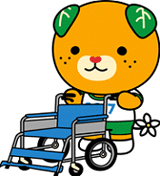 愛媛県イメージアップキャラクター みきゃん平成28年4月八 幡 浜 市はじめに【背景、国の動向】平成18年に国連において、障害者の人権及び基本的自由の享受を確保すること並びに障害者の固有の尊厳の尊重を促進するための包括的かつ総合的な国際条約である「障害者の権利に関する条約」（障害者権利条約）が採択されました。我が国では、平成19年に署名し、国内法の整備を進めた後、平成26年1月に条約を締結しました。障害者権利条約には、いわゆる「社会モデル」の考え方が随所に反映されています。これは、障害者が日常生活又は社会生活において受ける制限は、障害のみに起因するものではなく、様々な社会的な障壁と相対することによって生ずるものとの考え方です。平成23年の障害者基本法の改正では、障害者に対する差別の禁止が基本原則として明示されるとともに、この社会モデルの考え方を踏まえ、社会的障壁の除去を怠ることによって障害者の権利利益を侵害することのないよう、必要かつ合理的な配慮がされなければならないことが規定されました。平成25年6月には、障害者基本法の基本原則を具体化する「障害を理由とする差別の解消の推進に関する法律」（障害者差別解消法）が制定されました。同法では、行政機関等及び事業者に対し、障害を理由とする不当な差別的取扱いを禁止するとともに、社会的障壁の除去の実施について合理的配慮を提供することを義務付けています（事業者は、努力義務）。また、雇用の分野における障害者に対する不当な差別的取扱いの禁止及び合理的配慮の提供については、「障害者の雇用等の促進等に関する法律」（障害者雇用促進法）が同日に改正されています。障害者差別解消法及び改正障害者雇用促進法（差別の禁止に係る部分）は、平成28年4月に施行されることになりました。【八幡浜市の姿勢】一方、本市においては、平成27年3月に策定した「第3期八幡浜市障害者計画／第4期八幡浜市障害福祉計画」に基づき障害者差別の解消の推進に向けて具体的な施策を進めているところです。障害を理由とする差別の解消に向けた取組については、法の趣旨を踏まえながら、共生社会の実現に向け、八幡浜市全体の取組として全庁が一体となって積極的に推進していきます。１　対応要領の策定理由と対象範囲【法の規定】障害者差別解消法（以下「法」という。）により、行政機関等及び事業者には、その事務又は事業を行うに当たり、障害者の権利利益を侵害（差別）することのないよう、次の義務が課せられます。（法第７条、第８条）※行政機関には、都道府県や市町村だけでなく、独立行政法人や公立学校も含まれます。　行政機関等は、政府の基本方針に即し、職員がこれに適切に対応するために必要な「対応要領」を定めるものとされています。ただし、地方公共団体等については、これは、努力義務です。（法第９条、第10条）　事業者については、主務大臣が、政府の基本方針に即し、事業者が適切に対応するために必要な「対応指針」（ガイドライン）を事業分野ごとに定めるものとされています。（法第11条）【本市の考え方】　対応要領は、法第10条の規定に基づき定めるものです。法では地方公共団体における対応要領の策定は努力義務とされていますが、本市では、法の趣旨や本市の姿勢を庁内に浸透させ、障害を理由とする差別の解消に向けた取組を積極的に推進するために、対応要領を策定することにしました。　また、八幡浜市全体として統一的な考えの下で必要な対応・取組ができるよう、対応要領は、市長部局だけでなく、全任命権者を併せた全庁を対象とします。【対象となる部課等】八幡浜市事務分掌条例第1条に規定する部（総務企画部、市民福祉部、産業建設部）、会計課、教育委員会事務局、市議会事務局、選挙管理委員会事務局、監査事務局、農業委員会事務局、市立八幡浜総合病院事務局、八幡浜地区施設事務組合事務局【対応要領の対象範囲】			対応指針八幡浜市対応要領	（主務大臣が作成）＝本市が対応要領を作成・遵守＝本市対応要領に留意するよう契約等に盛り込む　　　＝主務大臣が対応指針等を作成。事業者・事業主が遵守【留意点】　委託や指定管理により事務又は事業を行うときは、受託事業者等が当該事業分野における主務大臣が示す対応指針に則って適切に対応するとともに、その事業に従事する従業員が、八幡浜市対応要領に準じて、適切な対応（合理的配慮の提供）を行うよう必要な措置を講ずること。２　障害を理由とする不当な差別的取扱い及び合理的配慮障害者差別解消法では、「障害を理由とする差別」を解消するための措置として、「不当な差別的取扱いの禁止」と「合理的配慮の提供」を求めています。不当な差別的取扱いの禁止及び合理的配慮の提供等の対象となる障害のある方は、「身体障害、知的障害、精神障害（発達障害を含む。）その他の心身の機能の障害（以下「障害」と総称する。）がある方であって、障害及び社会的障壁※により継続的に日常生活又は社会生活に相当な制限を受ける状態にあるもの」（障害者基本法第２条第１項）です。【社会的障壁とは】社会的障壁（バリア）とは、障害のある人を暮らしにくく、生きにくくする社会にあるもの全部（事物・制度・慣行・観念その他一切のもの）で、つぎのようなものです。ことがら（たとえば、早口で分かりにくく、あいまいな案内や説明）物（たとえば、段差、むずかしい言葉、手話通訳のない講演、字幕のないテレビ番組、音のならない信号）制度（たとえば、納得していないのに入院させられる・医療費が高くて必要な医療が受けられない・近所のともだちと一緒の学校に行くことが認められないことがあること）習慣（たとえば、障害のある人が結婚式や葬式に呼ばれないこと、障害のある人が子ども扱いされること）（資料：内閣府　障がい者制度改革推進会議）【基本的な考え方】障害のある方に対して、正当な理由なく、障害を理由として、商品（財）やサービスや各種機会の提供を拒否する又は提供にあたって場所・時間帯などを制限する、障害のない方に対しては付さない条件を付けることなどにより、障害のある方の権利利益を侵害することを禁止しています。障害のある方を障害のない方と比べて優遇する取扱い（いわゆる積極的改善措置）、障害のある方に対して合理的配慮の提供により障害のない方と異なる取扱いをすること、合理的配慮を提供するために必要な範囲で、プライバシーに配慮しつつ障害のある方に障害の状況等を確認することは、不当な差別的取扱いには当たりません。不当な差別的取扱いとは、正当な理由なく、障害のある方を、問題となる事務又は事業について、本質的に関係する諸事情が同じ障害のない方より不利に扱うことである点に留意する必要があります。【正当な理由の判断の視点】障害のある方に対するサービス等を拒否し、又は制限するなどの取扱いが、客観的に見て正当な目的の下に行われたものであり、その目的に照らしてやむを得ないと言える場合は、「正当な理由」に相当するため、不当な差別的取扱いにはなりません。正当な理由に相当するか否かは、個別の事案ごとに、障害のある方、行政機関、第三者の権利利益（例：安全の確保、財産の保全、損害発生の防止など）及び事務・事業の目的・内容・機能の維持などの観点から、具体的場面や状況に応じて総合的・客観的に判断します。正当な理由があると判断した場合には、障害のある方にその理由を説明するものとし、理解を得るよう努めるものとします。【基本的な考え方】事務又は事業を行うに当たり、個々の場面において、障害のある方から社会的障壁※の除去を必要としている旨の意思の表明があった場合において、その実施に伴う負担が過重でないときは、障害のある方の権利利益を侵害することとならないよう、障害の特性や具体的場面・状況に応じ、社会的障壁を取り除くために必要かつ合理的な配慮（合理的配慮）をしなければなりません。範囲等「合理的配慮」は、行政機関や事業者の事務・事業の目的・内容・機能に照らし、必要とされる範囲で本来の業務に付随するものに限られること。障害のない方との比較において、同等の機会の提供を受けるためのものであること。事務・事業の目的・内容・機能の本質的な変更には及ばないことに留意する必要があります。状況に応じた対応等「合理的配慮」は、障害の特性や配慮が求められる具体的場面や状況に応じて異なり、多様で個別性の高いものであること。現に障害のある方が置かれている状況を踏まえ、代替手段の選択も含め、当事者間の対話による相互理解を通じて、必要かつ合理的な範囲で、柔軟に対応がなされる必要があること。「合理的配慮」の内容は、技術の進展、社会情勢の変化等に応じて変わり得るものであること。障害の状態等が変化することもあること。障害のある方の性別、年齢、状態等に配慮する必要があること。意思の表明意思の表明は、言語（手話を含む。）のほか、点字、音声、拡大文字、筆談、実物の提示や身振り、触覚などのコミュニケーション手段（通訳によるものを含みます。）等の様々な方法により行われること。知的障害や精神障害（発達障害を含みます。）等により障害のある方本人の意思の表明が困難な場合には、障害のある方の家族、介助者、支援者等コミュニケーションを支援する人が本人を補佐して行う意思の表明も含むこと。意思の表明がなかった場合であっても、配慮を必要としていることが明らかな場合には、障害のある方と話し合い、適切な配慮を提案するなど、自主的な配慮に努めることが望まれること。環境の整備との関係各場面における環境の整備の状況により、合理的配慮の内容は異なること。合理的配慮を必要とする障害のある方が多数見込まれる場合、障害のある方との関係性が長期にわたる場合には、その都度合理的配慮の提供ではなく、環境の整備を考慮に入れることが重要であること。【過重な負担の基本的な考え方】過重な負担については、行政機関において、個別の事案ごとに、以下の要素等を考慮し、具体的場面や状況に応じて総合的・客観的に判断することが必要であり、過重な負担に当たると判断した場合、障害のある方にその理由を説明するものとし、理解を得るよう努めることが望まれます。合理的配慮の提供を求められた側に、「過重な負担」が生じる場合は、「合理的配慮の不提供」には当たりません。事務・事業への影響の程度（事務・事業の目的・内容・機能を損なうか否か）当該措置を講ずることによるサービス提供への影響、その他の事業への影響の程度。実現可能性の程度（物理的・技術的制約、人的・体制上の制約）建物等の立地状況や、当該措置を講ずるための機器や技術、人材の確保、設備の整備等の実現可能性の程度。費用・負担の程度当該措置を講ずることによる費用・負担の程度。複数の障害のある方から合理的配慮に関する要望があった場合、それらの複数の障害のある方に係る必要性や負担を勘案して判断することとなります。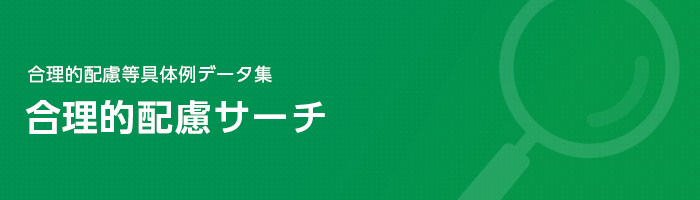 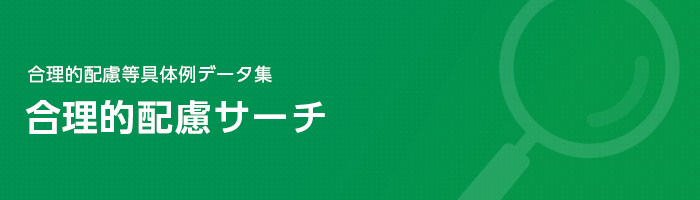 ３　環境の整備【法の趣旨】法は、個別の場面において個々の障害のある方に対して行われる合理的配慮を的確に行うために、必要な環境の整備に努めることとしています。（法第５条）環境の整備は、不特定多数の障害のある方を主な対象として行われる事前的改善措置であり、例えば、次のようなものがあります。公共施設や交通機関におけるバリアフリー化意思表示やコミュニケーションを支援するためのサービス・人的支援円滑な情報の取得・利用・発信のための情報アクセシビリティの向上環境の整備には、ハード面だけでなく、職員に対する研修等のソフト面の対応も含まれます。環境の整備には、予算措置が必要なもの、制度改正が必要なものなどが想定されるため、あらかじめ各部署において組織的に取組むことが不可欠です。４　障害のある方と応対する際の心がけ　窓口等における職員の基本姿勢は、人格を尊重した対応、特に障害のある方自身の選択と決定を重視した応対をすることが大切です。そのためには、相手の話を注意深く聞き、ニーズの把握に努め、要望や課題に的確に対処できるよう適切な情報提供とアドバイスが求められます。しかし、窓口等での応対にあたり、「話術」や「ノウハウ」と言った「技術」ばかりを重視するあまり、マニュアルどおりの応対になってしまっては、「冷たい」とか「事務的」などのマイナスの印象を与えてしまうことになります。正しい知識や言葉づかいが大切なことは言うまでもありませんが、相手の気持ちに目を向け、相手の立場に立った応対を心がけてください。障害を正しく理解し、相手の立場に立って、「明るく」「ていねいに」分かりやすい応対を心がけます。 できる限り障害のある方本人に直接応対するようにし、介助の人や手話通訳の人等には、応対に行き詰ったときに助言を求めるようにします。何らかの配慮の必要があると思う場合でも、思い込みや押し付けではなく、本人が必要と考えていることを確認し、必要に応じて介助の人の意見も聞くようにします。 障害の原因や内容について、必要が無いのに聞いたりしないようにします。 ※八幡浜市では、個人情報保護条例にルールが定められています。窓口を訪れる人の障害の有無や種類は明確ではないため、来庁される人の中に障害のある人も含まれていることを常に念頭に置いて、困っていそうな状況が見受けられたら、速やかに適切な応対をするようにします。 障害の種類や内容を問うのではなく、「どのような手助けが必要か」を本人に尋ねます。 コミュニケーションが難しいと思われる場合でも、敬遠したり分かったふりをせず、「明確に」「ゆっくり」「ていねいに」「くり返し」相手の意思を確認し、信頼感の持てる応対を心がけます。 相手の話をよく聞き、訪問目的を的確に把握するように努め、「たらい回し」にしないようにします。応対方法がよく分からないときや、想定外のことが起きたときは、一人で抱え込まず周囲に協力を求めます。 車いす使用の人を案内中に通路上に数段の段差があった場合など、想定していないことが起きても、素早く柔軟に応対します。 差別的な言葉はもとより、不快に感じられる言葉や子ども扱いした言葉は使わないようにします。 障害があるからといって、特別扱いした言葉は使わないようにします。職員が介助に携わる際は、腕時計や名札等、障害のある方を傷つける可能性があるものは外しておきます。また、爪は短く切り、整髪料等は無香料のものを選ぶ等配慮します。障害のある方の中には、感染症等に対する抵抗力が弱い方もいますので、健康には常に注意し、介助するよう心がけてください。５　障害の理解（障害種別の特性）ここには、障害種別の主な特徴を記載していますが、障害の種類は同じでも程度や症状は一人ひとり様々で、そのニーズも多様であり、画一的ではなく、柔軟に応対することが重要です。視覚と聴覚の重複障害（盲ろう）・発達障害・失語症・高次脳機能障害については、障害者差別解消法福祉事業者向けガイドライン（厚生労働省）に準じ、その特徴を記載しましたので、応対する際の参考にしてください。視覚情報は、私たちの感覚情報の約80％を占めていると言われていますが、視覚障害のある方は、視力、視野、色覚などの障害で、文字の読み取りや慣れない場所で移動することが困難であるなど、様々な生活のしづらさを抱えています。１．こちらから声をかける。周りの状況が分からないため、相手から声をかけられなければ、会話が始められないことがあります。また、知っている相手でも声だけでは誰か分からないこともあります。また、視覚障害のある方は、相手の表情や身振りを見ることが困難であるため、主に話し言葉を手掛かりに会話を進めますので、快活な声の発生やリズムでの会話に努めてください。２．指示語は使わない。話し言葉によってコミュニケーションを行う場合は、視覚的な描写や指示語は避ける必要があります。例えば、「３階建の家」、「赤い柱」、「ピンクの紙」などの視覚的な描写や、「こちら」、「あちら」、「これ」、「それ」などの指示語では、「どこか」、「何か」わかりません。場所は「３０センチ右」、「２歩前」など、方向は「１時の方向」「西は左方向」など、物は「○○の申請書」など具体的に説明します。場所によっては相手の了解を得た上で、手を添え、物に触れてもらい説明します。話し言葉によるコミュニケーションは、視覚障害のある方に理解できる言葉で伝えることが大切です。３．点字と音声点字は、指先で触って読む文字です。視覚障害のある方が必ずしも点字を読めるという訳ではなく、点字を使用されるのは１割で、残りの９割の人は、主に音声や拡大文字により情報を得ています。文字情報を音声にする方法としては、補助者による代読やパソコンの音声読み上げソフトを用いるほか、文書内容をコード情報に変換して印刷したものを活字文字読み上げ装置を使って音声化する方法もあります。なお、「点字」に対して、ひらがな、カタカナ、漢字等、目を使って読む文字のことを「墨字（すみじ）」と呼びます。【参考】障害特性に応じた具体的対応例聴覚障害のある方は、音を聞いたり、感じる経路に何らかの障害があり、話し言葉を聞き取ったり、周囲の音から状況を判断することが困難だったりすることがあり、言語障害の方は、音声器官が十分に機能しなかったりして、言語をうまく扱えないことで、生活への支障が生じる場面があります。１．コミュニケーションの方法を確認する。聴覚障害のある方との会話には、手話、指文字、筆談、口話（こうわ：声を出して話しをすること。）、読話（どくわ：相手の口の動きを見て話を読み取ること。）、音声同時翻訳ソフトの利用などの方法があります。人によってコミュニケーションの方法は異なるので、どのような方法によれば良いか、本人の意向を確認します。ア．手話手指の形や動き、表情を使って概念や意思を視覚的に表現する視覚言語（コミュニケーション手段）であり、聴覚障害のある方たちの間で自然に生まれ、国による標準手話の確定などを通じて発展してきました。国によって、地方によって、習慣や文化の違いから表現の仕方が異なるものがあります。手話とは「ろう者がコミュニケーションをとったり、物事を考えたりするときに使うことばで、手指の動きや表情などを使って概念や意志を視覚的に表現する視覚言語であり、ろう者の母語」と説明されている。　　　                     全日本ろうあ連盟イ．筆談メモ用紙や簡易筆談器などに文字を書いて伝える方法です。パソコンや携帯電話の画面上で言葉をやりとりする方法もあります。筆談は、抽象的な表現は避けて、必要なことだけを簡単に書くことを意識していないと、意味がうまく伝わらないこともしばしば起こります。ウ．指文字指の形で「あいうえお～」を一文字ずつ表すものです。まだ手話になっていない新しい単語や、固有名詞などを表すのに使います。通常は手話と組み合わせて使用します。エ．口話・読話相手の口の動きを読み取る方法です。口の動きが分かるよう正面からはっきりゆっくり話すことが必要です。口の形が似ている言葉は区別がつきにくいので、言葉を言い換えたり、文字で書くなどして補います。話を全て読話で理解することができるのではなくて、部分的にいくつかの単語を読み取ることができると理解してください。口の動きを読み取ろうとされる方もいますので、応対の際は可能な限りマスクを外して対応してください。２．聞き取りにくい場合は確認する。言語障害のある方への応対は、言葉の一つ一つを聞き分けることが必要です。聞き取れないときは、分かったふりをせず、聞き返したり、紙などに書いてもらい内容を確認します。【参考】障害特性に応じた具体的対応例【参考】障害特性に応じた具体的対応例手足や体幹の運動や動作の障害のため、起立や歩行、物の持ち運びが困難であるなど、様々な生活のしにくさを抱えています。１．車いすを使用している人の視線に合わせる。車いすを使用されている場合、立った姿勢で話されると上から見下ろされる感じがして、身体的・心理的に負担になるので、少しかがんで同じ目線で話すようにします。２．聞き取りにくい場合は確認する。会話が聞き取りにくいときは、分かったふりをせず、一語一語確認するようにします。特に重度の肢体不自由者で言語障害のある方は、筆記等の代替手段も利用できないので、意思を伝えることに大変な苦労を感じており、何とか自分のメッセージを伝えたいというニーズを持っていることを理解してください。３．子ども扱いをしない。言葉がうまくしゃべれない人に対して子どもに対するような接し方をしないようにします。コミュニケーションが取りにくいからと言って、理解力が乏しいと疑ったり、子ども扱いして幼児語で話しかけたりしてしまうことがあります。また、最初から本人と話そうとせず、介助者とばかりコミュニケーションを取ってしまうことも多い事例です。しかし、このような対応は、障害のある方にとって最も腹立たしいコミュニケーション方法ですので十分注意してください。※八幡浜市役所における車いす対応トイレ、オストメイト対応トイレの位置・八幡浜庁舎　１階西側（車いす、オストメイト対応トイレ）・市立八幡浜総合病院　１階（車いす、オストメイト対応トイレ）【参考】障害特性に応じた具体的対応例内臓の機能の異常や喪失のため、継続的な医療ケアが必要など、様々な生活のしにくさを抱えています。１．負担をかけない応対を心がける。内部障害のある方は、外見からは分かりにくいので、最初から内部障害であることを把握して対応することは困難ですが、内部障害を抱えている方の存在を念頭におき、本人が配慮してほしい事項を申し出た場合は、症状や体調に応じて、対応してほしい内容を本人に確認しながら、できるだけ負担をかけない応対を心がけます。なお、内部障害のある方の中には、ハートプラスマークやヘルプカード（P54参照）をカバン等につけている方もいます。２．応対者の健康管理に留意する。体力の低下により感染症にかかりやすくなっている人もいます。風邪をひいている状態での応対（介助）は、自らが感染源になる可能性がありますので、気をつける必要があります。※内部障害は、内臓疾患による障害のことですが、医療技術の進歩により、重大な疾病の方の救命が可能となっているため、その人数は年々増加している現状があります。つまり、今は健常者であっても、誰もが障害を有することがあることを理解することが必要です。また、外見からは分かりにくいため、電車やバスの優先席に座った場合でも周囲の理解が得られないなど、社会生活において心理的なストレスを受けやすい状況にあります。先天的又は発達期に知的機能の障害が現れ、複雑な事柄や抽象的な概念を理解することが困難であるなど、様々な生活のしにくさを抱えています。１．短い文章で「ゆっくり」「ていねいに」「くり返し」説明する。一度にたくさんのことを言われると混乱するので、短い文章で「ゆっくり」「ていねいに」「くり返し」説明することを心がけ、内容が理解されたことを確認しながら応対します。２．具体的にわかりやすく説明する。案内板や説明資料には、漢字にふりがなをつけるとともに、抽象的な言葉は避け、絵や図を使って具体的に分かりやすく説明します。例えば大きさを伝えるときも、「リンゴの大きさ」など具体的に表現します。また、必要に応じ、「はい」「いいえ」「わかりません」などの意思表示ボードを準備します。３．子ども扱いしない。成人の場合は、子ども扱いしないようにします。４．穏やかな口調で声をかける。社会的なルールを理解しにくいため、時に奇異な行動を起こす人もいますが、いきなり強い調子で声をかけたりせず、「どうしましたか？」、「何かお手伝いしましょうか？」と穏やかな口調で声をかけます。５．理解したかどうかの確認が必要です。質問に答える際にオウム返しになったり、話を十分に理解しないまま相槌を打ってしまったり、「もう一度説明してください」と言い出せなかったりする人もいるので、こちらの意思を伝える場合、理解できたかどうかよく確認します。６．本人の意思確認が必要です。支援者等同伴者と行動することが多いですが、同伴者の意見だけではなく、本人に対する意思確認が必要です。【参考】障害特性に応じた具体的対応例精神障害のある方は、統合失調症、うつ病などの精神疾患により、「ストレスに弱い」、「対人関係が苦手」など、日常生活や社会生活で様々な生活のしにくさを抱えています。１．「ゆっくり」「ていねいに」「くり返し」説明。一度にたくさんのことを言われると混乱するので、「ゆっくり」「ていねいに」「くり返し」説明し、内容が理解されたことを確認しながら応対します。２．不安を感じさせないような穏やかな応対。いきなり強い調子で声をかけたりせず、穏やかな口調で応対します。当事者と一緒になって興奮しないようにしましょう。相手に考えてもらう余裕や安心感を与える応対を心がけます。※精神障害のある方本人だけでなく、その家族も、無理解による「社会的な偏見」に苦しめられており、障害のある方本人と同じように苦しい気持ちを抱えています。家族にも家族の人生を生きる権利があります。精神障害について正しい知識を広め、障害のある方本人の人権とその家族の人権を尊重し、社会で支える仕組みをつくることが必要です。注：「てんかん」は幻覚妄想や抑うつ症状など精神症状の合併を示す場合があること、国の福祉制度の中でも精神障害に位置づけられていることから、「精神障害」の項目の中で説明しています。【参考】障害特性に応じた具体的対応例主に脳機能の発達に関連する障害があり、他人と社会的関係を形成することや読み書き計算の習得が困難であったり、注意散漫でじっとしていられないなど、様々な生活のしづらさを抱えています。１．抽象的な表現は用いず、できるだけ具体的に説明する。抽象的な表現は理解しにくいので避けます。絵や写真を活用するなど具体的に説明します。聴覚的な情報よりも視覚的な情報の方が理解しやすい場合があるので、絵や写真を活用したり、指示語（あれ、それ）ではなく数字や場所で示すなど具体的に説明します。また、紙に書いて渡す等の方法も有効です。待ってもらう必要がある場合や時間に余裕がないときなどは、おおよその待ち時間や対応できる時間などをあらかじめ伝えておきます。２．安心できる落ち着いた静かな環境を整える。当事者が言いたいことを話せるよう、雑音や大きな声での会話、周囲の動きに気を配るなど落ち着いた静かな環境づくりに配慮します。（聴覚過敏の方は、雑音や大きな声での会話が苦手）また、十分な時間を確保して話を傾聴し、内容を整理します。「ゆっくり」「ていねいに」「繰り返し」おだやかな口調で声をかけてください。電話や窓口での最初の応対は、その窓口に対する当事者の第一印象として残ることもあるので、特に「ていねい」「穏やか」に対応します。３．一度に多くの情報を伝えすぎない。対象者にあわせた対応を工夫。理解度にあわせて、数回に分けて説明する、当事者のペースに応じて対応する等、一度に多くの情報を伝えすぎないようにします。難しい言葉を簡単にする、ルビをふる、読む部分のみ見えるようにする、代わりに職員が読み上げる、また、発話が苦手な場合は筆談を促すなど、当事者に応じた対応を工夫します。症状の変化が毎日ある、日によって変化が大きい等の特徴に加え、進行性の症状を有する、大きな周期でよくなったり悪化したりするという難病特有の症状があり、定期的な通院等医療が必要です。また、合併症、薬剤による副作用や二次障害がみられ、生活の質が損なわれやすく様々な生活のしづらさも抱えています。１．負担をかけない応対を心がける。症状や体調に応じて、対応してほしい内容を本人に確認しながら、できるだけ負担をかけない応対を心がけます。【参考】障害特性に応じた具体的対応例６　応対における配慮来庁時に目的の窓口に行くまでに困ることとして、次のようなことがあげられます。【共通的な配慮】 困っていると思われる方を見かけたら、「何かお手伝いすることはありますか？」と積極的に声をかけます。 声かけは、介助者ではなくできる限り直接本人に対して行います。こちらの説明に対する理解が困難な方には、急がせることなく、「明確に」「ゆっくり」「ていねいに」「繰り返し」説明します。 ドアの開閉が困難な方には、開閉を手伝います。 案内板は、認知しやすい色で、大きな文字の表記を行うようにします。※障害者用駐車場には障害者用駐車場とわかるよう大きく表示し、目的外の利用がされないよう注意を促します。一方、障害種別や本人の事情によっては障害者駐車場を必要とされない場合もあるので、本人の希望や状況に応じ柔軟に対応します。 【障害種別の配慮】 【共通的な配慮】 誘導が必要かどうか、直接本人に尋ねます。 誘導用ブロック上はもとより、廊下等の歩行空間には、通行に支障をきたす物を置かないようにします。誘導用ブロックの上で立ち止まる方も多いので、歩行の邪魔にならないよう他の利用者にも配慮を促します。 雨天時に濡れた床で滑らないよう、濡れた床面は早めに拭き取ります。 施設管理面においては、車いすでも移動できるよう段差のない十分な移動スペースの確保に努めます。 目的の窓口を容易にみつけることができるようなわかりやすい案内表示にするように努めます。 【障害種別の配慮】 受付で困ることとして、次のようなことがあげられます。  【共通的な配慮】 困っているような方を見かけたら、職員の方から積極的に声をかけます。 声かけは、介助者ではなくできる限り直接本人に対して行います。 【障害種別の配慮】 相談や説明を受ける際に困ることとして、次のようなことがあげられます。 【共通的な配慮】 相手の話をよく聞き、訪問目的を的確に把握します。話が的確に伝わるように、「明確に」「ゆっくり」「ていねい」に話します。 障害の種別に関わりなく、相手の話をよく聞き、安心して話ができる信頼関係をつくります。 相談内容が的確に把握できない場合には、障害の特性に配慮したうえで、必要に応じて複数の職員で対応します。 障害特性に応じた方法で説明ができるよう、あらかじめ説明資料等（かなルビ版、文字ボード、絵や図、メモ等）の準備をしておきます。 ポイントを明確に、文章は短く、専門的な用語でなく一般的な分かりやすい言葉で説明します。 【障害種別の配慮】 窓口での手続きの際に困ることとして、次のようなことがあげられます。【共通的な配慮】 書類の記入方法については、記入例も含めて文書で大きく分かりやすく表示しておきます。 書類の記入の仕方が分からず、困っておられるような方には、職員から積極的に声をかけます。障害の状況から自筆が困難な場合には、本人の意思を確認して代筆を行います。 【障害種別の配慮】【共通的な配慮】 本人が希望される場合には、内容を分かりやすく説明します。【障害種別の配慮】 【障害種別の配慮】７　緊 急 時 の 対 応障害のある方等が、災害時や緊急時に適切な配慮や支援が受けられるようにするため、県・市町連携事業として「災害時意思表示カード（ヘルプカード）」を平成28年度から愛媛県下の20市町で一斉に取り組むこととしました。ヘルプカードの表紙については下記の共通デザインとし、内容については各市町で自由にデザインすることとなっています。八幡浜市では、平成24年度から、主に聴覚障害のある方等を対象に「ＳＯＳカード」を配布し、同趣旨の事業を実施していることから、現在使用されている「ＳＯＳカード」の表紙を共通デザインのものに変更し、内容については「ＳＯＳカード」の内容をそのまま適用することとしました。Ｑ．ヘルプカードってなに？？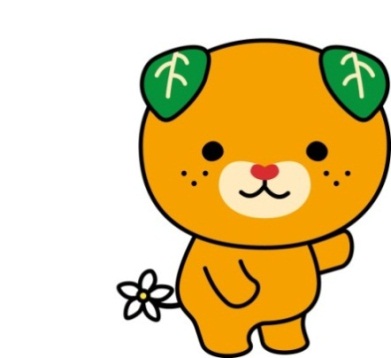 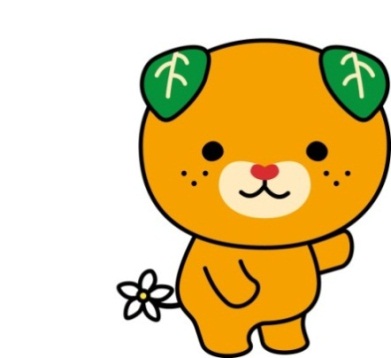 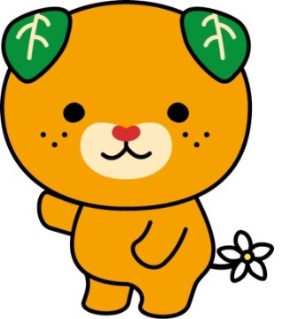 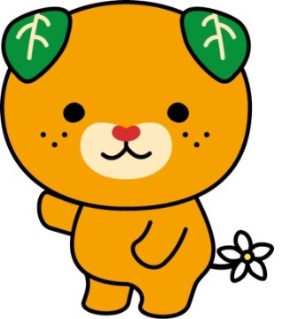 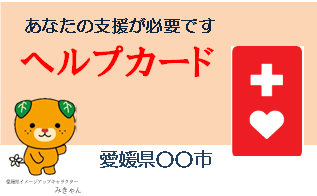 Ａ．ヘルプカードは、障害のある方等が主に外出時に困りごとが起こったとき、「困っている」ことや「手助けがほしい」ことを周囲の人に伝え、支援を受けやすくするためのカードです。例えば、こんなケースでヘルプカードが役立ちます。災害時の避難のときヘルプカードを周囲の人に示し、安全に避難できるよう配慮や協力を依頼します。パニックや発作、急な体調不良に見舞われたときヘルプカードの記載内容を周囲の人が確認し、適切な対応や配慮を行ったり、緊急連絡先に連絡したりします。道に迷ったときヘルプカードを周囲の人が確認し、道案内や支援機関等へのつなぎを行います。ちょっと手助けがほしいときヘルプカードを使って、具体的な手助けを依頼します。【八幡浜市のヘルプカード／表面】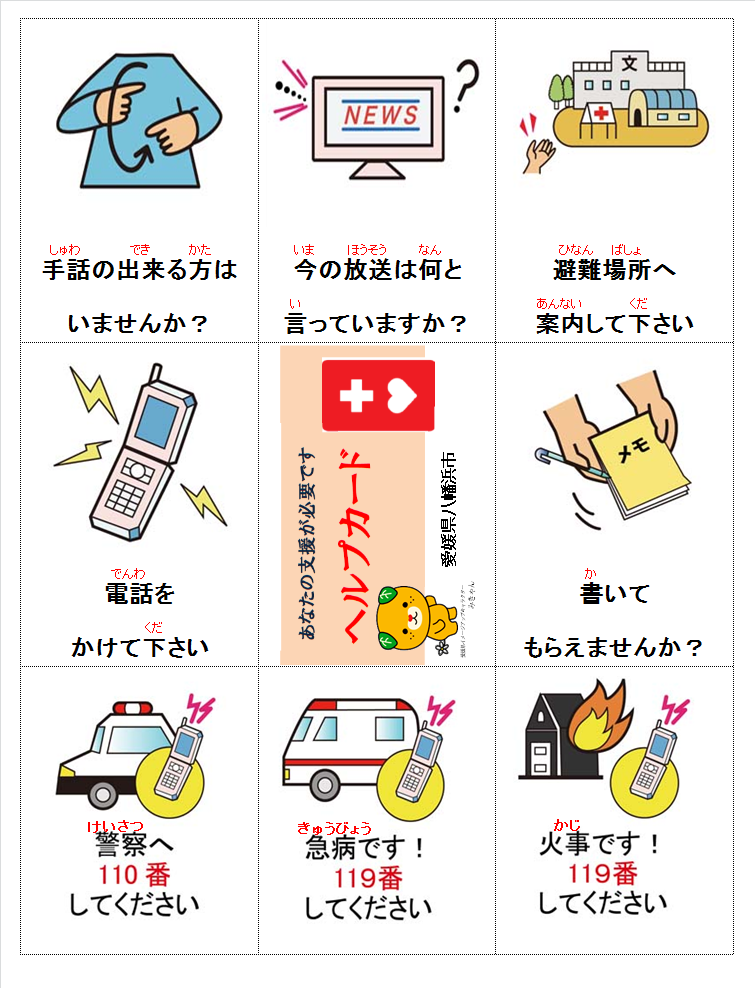 ※今後デザインが一部変更になる場合があります。【八幡浜市のヘルプカード／裏面】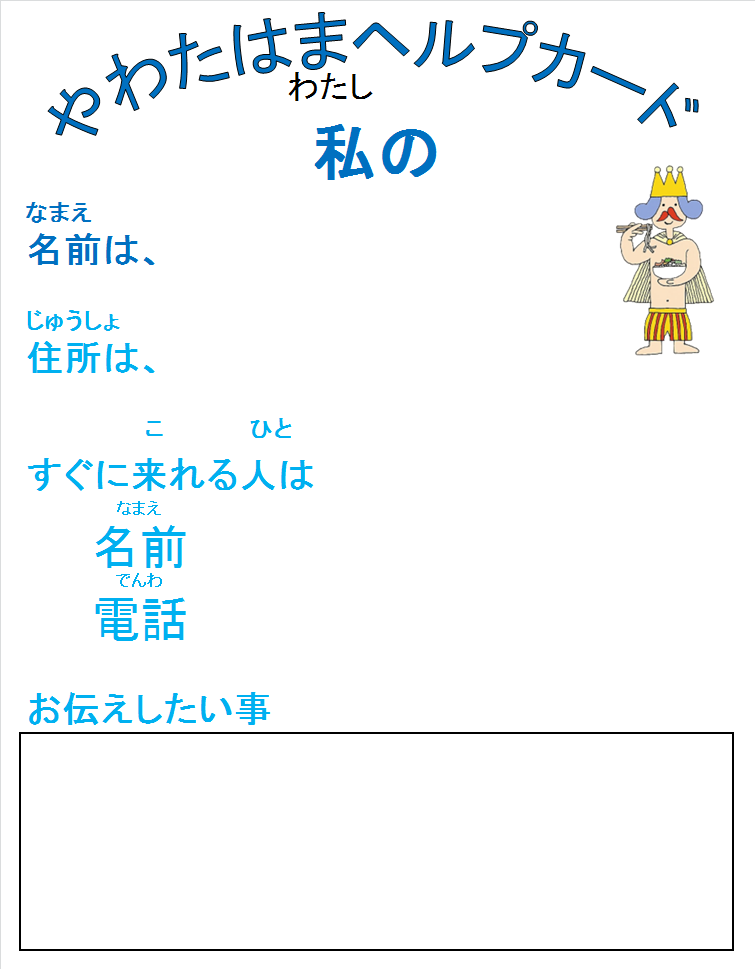 ※今後デザインが一部変更になる場合があります。「ＦＡＸ119番通報」は、平成15年度より運用が開始されました。事前に消防署に氏名、住所などを登録しておけば、通報時に筆談等の文字情報でのやり取りが出来たり、手話が必要な場合は、手話通訳者に繋いでもらえる制度です。聴覚障害者だけでなく、喉頭摘出による言語障害のある方なども登録されています。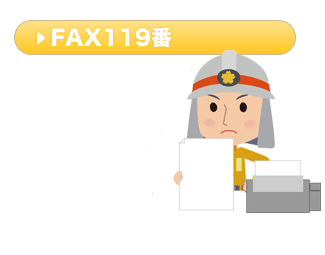 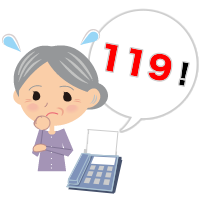 「緊急通報発信元登録」は、平成19年度より運用が開始されました。八幡浜市の住所表記が番地と行政区に分かれていることや、通報者が障害のある方や高齢者、独居などの場合、場所を特定するのが容易でないケースがあります。そのような方の自宅の電話番号や住所、かかりつけ医や連絡先などを消防通信システムに登録しておけば、緊急時に出動先の確認を容易にすることができます。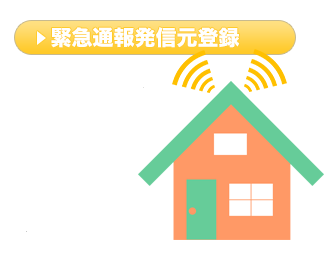 ８　講演会やイベントの開催講演会やイベント等を開催する場合は、障害のある人の参加を念頭においた対応が必要となります。９　行 政 情 報 の 提 供印刷物による情報提供を行う際は、その情報を対象となる人全てが受け取ることができるのか、配慮する必要があります。状況に応じて、点字・拡大版やふりがな付での提供や、ＳＰコードを貼付して提供します。なお、電子データ等での提供を要望される場合もあります。ホームページを作成する際は、年齢や障害等によって生じる制約を可能な限り排除した、誰もが利用しやすいホームページを作成することに努めてください。※１ Webページを記述するためのマークアップ言語。文書の論理構造や表示の仕方などを記述することができる。マークアップ言語…テキストファイルの中に、内容と同時に特定の記号を利用して付加情報を記述したもの。※２テキスト版　レイアウト情報や修飾情報を持たない、純粋に文字のみで構成されるデータ。10 補助犬（身体障害者補助犬）平成14(2002年)年に制定された「身体障害者補助犬法」により、国・地方公共団体が管理する施設では、原則として「身体障害者補助犬」の同伴の受け入れが義務づけられました。「身体障害者補助犬」は、盲導犬・聴導犬・介助犬の３種類の犬の総称で、特別な訓練を受けている、障害者のパートナーであり、ペットではありません。きちんと訓練され管理も行われているので、社会生活におけるマナーも守ることができ、清潔です。※補助犬の表示 盲導犬は、白又は黄色のハーネス（胴輪）を、聴導犬と介助犬は、背中にそれぞれ、「聴導犬」、「介助犬」と記載された表示をつけています。 　　このハーネスや表示をつけているとき、補助犬は仕事中です。　　11 参　考・車いす使用の方の基本的な介助方法・視覚障害のある人の基本的な介助方法・障害者に関するマーク・コミュニケーション支援用絵記号の例　・参考資料・引用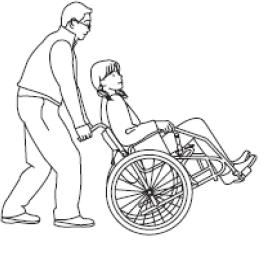 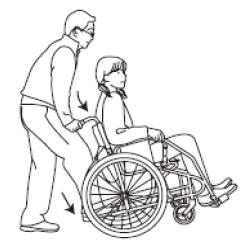 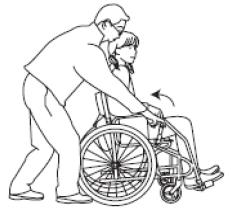 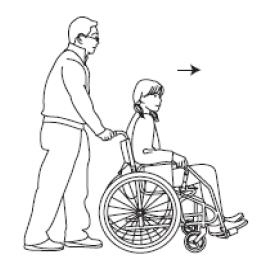 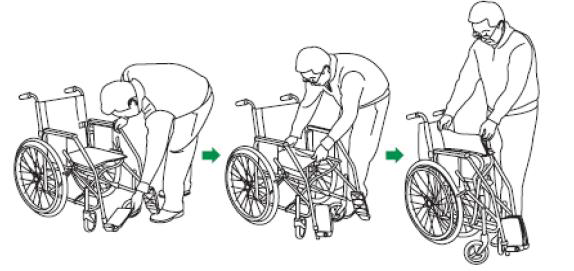 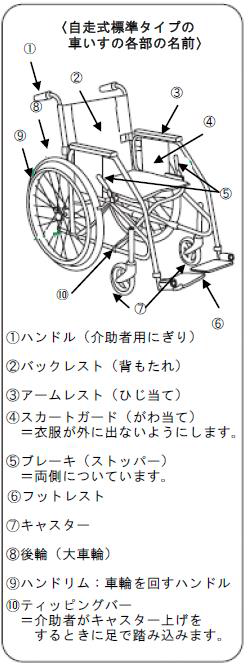 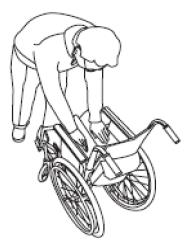 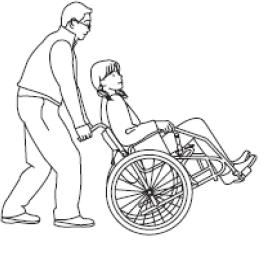 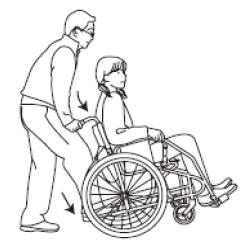 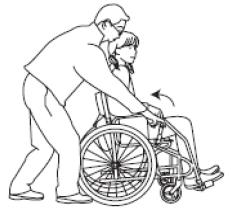 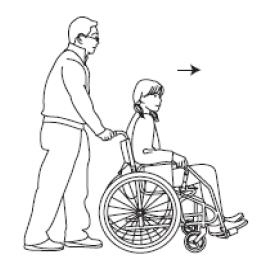 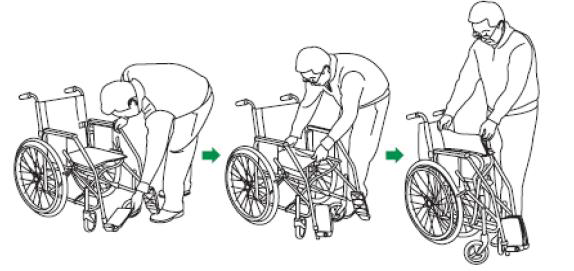 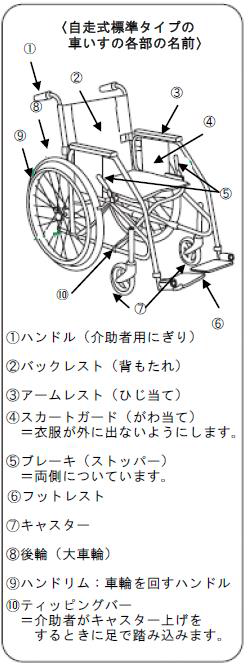 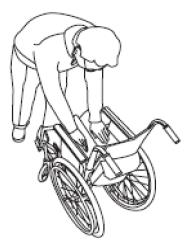 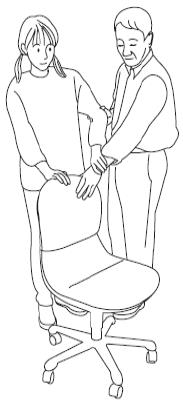 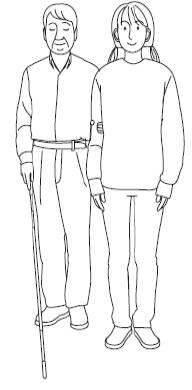 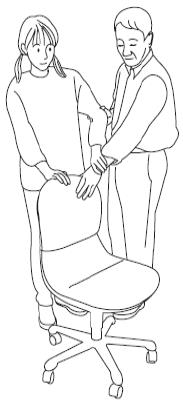 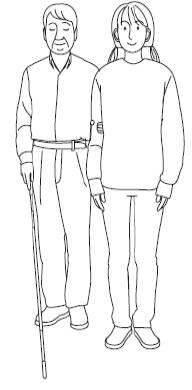 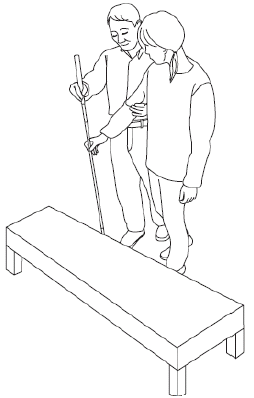 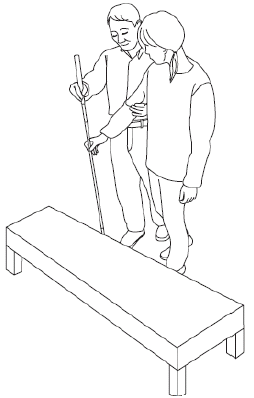 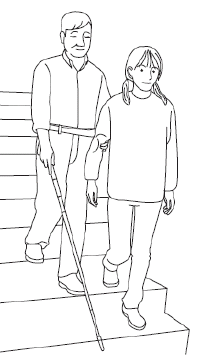 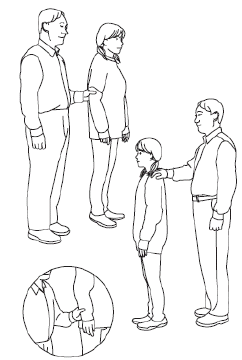 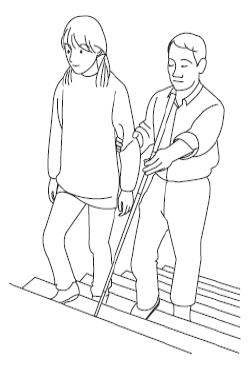 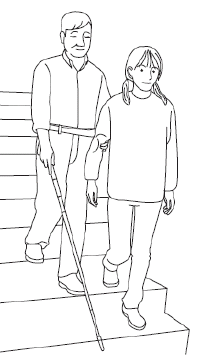 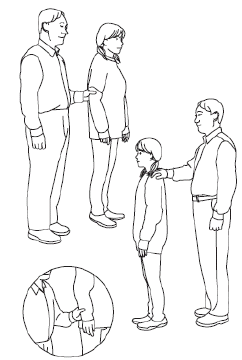 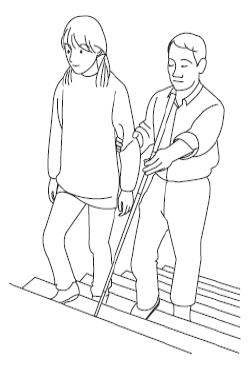 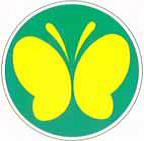 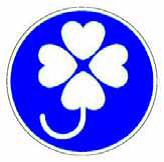 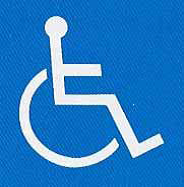 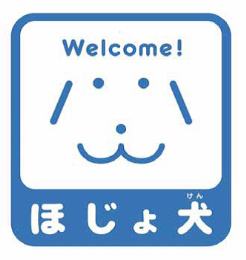 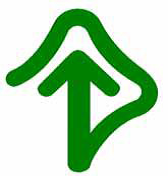 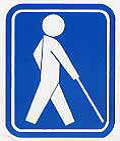 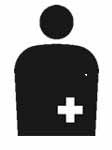 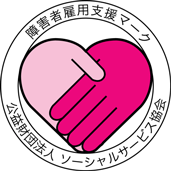 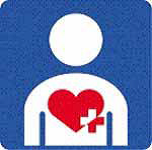 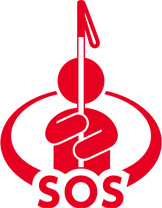 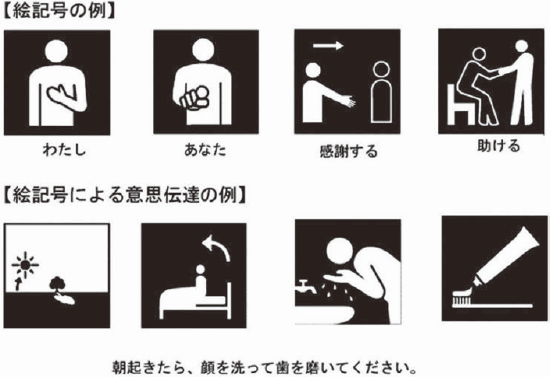 参考資料・引用●内閣府・ 公共サービス窓口における配慮マニュアル障害のある方に対する心の身だしなみ・ 平成26年版障害者白書●厚生労働省・ 厚生労働省における障害を理由とする差別の解消の推進に関する対応要領・ 障害者差別解消法福祉事業者向けガイドライン～福祉分野における事業者が講ずべき障害を理由とする差別を解消するための措置に関する対応指針～・ みんなのメンタルヘルス　（発達障害）http://www.mhlw.go.jp/kokoro/know/disease_develop.html●長崎県障害福祉課・ 障害のある人への応対のしおり　　～安心できるサポートのために～●発達障害情報・支援センター　（国立障害者リハビリテーションセンター）・ 発達障害を理解する　　http://www.rehab.go.jp/ddis/発達障害を理解する・ 発達障害の理解のために　（パンフレット）  ●（公財）　日本障害者リハビリテーション協会・　リハビリテーション研究　1985年11月　（第50号）●町田サファイア・クラブ（障がい者の親ネットワーク）・ 町田サファイア・クラブSOSボード障害を理由とする差別の解消の推進に関する法律（平成二十五年六月二十六日法律第六十五号）第一章　総則（第一条―第五条） 　第二章　障害を理由とする差別の解消の推進に関する基本方針（第六条） 　第三章　行政機関等及び事業者における障害を理由とする差別を解消するための措置（第七条―第十三条） 　第四章　障害を理由とする差別を解消するための支援措置（第十四条―第二十条） 　第五章　雑則（第二十一条―第二十四条） 　第六章　罰則（第二十五条・第二十六条） 　附則　　　第一章　総則 （目的）第一条 　この法律は、障害者基本法（昭和四十五年法律第八十四号）の基本的な理念にのっとり、全ての障害者が、障害者でない者と等しく、基本的人権を享有する個人としてその尊厳が重んぜられ、その尊厳にふさわしい生活を保障される権利を有することを踏まえ、障害を理由とする差別の解消の推進に関する基本的な事項、行政機関等及び事業者における障害を理由とする差別を解消するための措置等を定めることにより、障害を理由とする差別の解消を推進し、もって全ての国民が、障害の有無によって分け隔てられることなく、相互に人格と個性を尊重し合いながら共生する社会の実現に資することを目的とする。 （定義）第二条 　この法律において、次の各号に掲げる用語の意義は、それぞれ当該各号に定めるところによる。 一 　障害者　身体障害、知的障害、精神障害（発達障害を含む。）その他の心身の機能の障害（以下「障害」と総称する。）がある者であって、障害及び社会的障壁により継続的に日常生活又は社会生活に相当な制限を受ける状態にあるものをいう。 二 　社会的障壁　障害がある者にとって日常生活又は社会生活を営む上で障壁となるような社会における事物、制度、慣行、観念その他一切のものをいう。 三 　行政機関等　国の行政機関、独立行政法人等、地方公共団体（地方公営企業法（昭和二十七年法律第二百九十二号）第三章の規定の適用を受ける地方公共団体の経営する企業を除く。第七号、第十条及び附則第四条第一項において同じ。）及び地方独立行政法人をいう。 四 　国の行政機関　次に掲げる機関をいう。イ　法律の規定に基づき内閣に置かれる機関（内閣府を除く。）及び内閣の所轄の下に置かれる機関ロ　内閣府、宮内庁並びに内閣府設置法（平成十一年法律第八十九号）第四十九条第一項及び第二項に規定する機関（これらの機関のうちニの政令で定める機関が置かれる機関にあっては、当該政令で定める機関を除く。）ハ　国家行政組織法（昭和二十三年法律第百二十号）第三条第二項に規定する機関（ホの政令で定める機関が置かれる機関にあっては、当該政令で定める機関を除く。）ニ　内閣府設置法第三十九条及び第五十五条並びに宮内庁法（昭和二十二年法律第七十号）第十六条第二項の機関並びに内閣府設置法第四十条及び第五十六条（宮内庁法第十八条第一項において準用する場合を含む。）の特別の機関で、政令で定めるものホ　国家行政組織法第八条の二の施設等機関及び同法第八条の三の特別の機関で、政令で定めるものヘ　会計検査院五 　独立行政法人等　次に掲げる法人をいう。イ　独立行政法人（独立行政法人通則法（平成十一年法律第百三号）第二条第一項に規定する独立行政法人をいう。ロにおいて同じ。）ロ　法律により直接に設立された法人、特別の法律により特別の設立行為をもって設立された法人（独立行政法人を除く。）又は特別の法律により設立され、かつ、その設立に関し行政庁の認可を要する法人のうち、政令で定めるもの六 　地方独立行政法人　地方独立行政法人法（平成十五年法律第百十八号）第二条第一項に規定する地方独立行政法人（同法第二十一条第三号に掲げる業務を行うものを除く。）をいう。 七 　事業者　商業その他の事業を行う者（国、独立行政法人等、地方公共団体及び地方独立行政法人を除く。）をいう。 （国及び地方公共団体の責務）第三条 　国及び地方公共団体は、この法律の趣旨にのっとり、障害を理由とする差別の解消の推進に関して必要な施策を策定し、及びこれを実施しなければならない。 （国民の責務）第四条 　国民は、第一条に規定する社会を実現する上で障害を理由とする差別の解消が重要であることに鑑み、障害を理由とする差別の解消の推進に寄与するよう努めなければならない。 （社会的障壁の除去の実施についての必要かつ合理的な配慮に関する環境の整備）第五条 　行政機関等及び事業者は、社会的障壁の除去の実施についての必要かつ合理的な配慮を的確に行うため、自ら設置する施設の構造の改善及び設備の整備、関係職員に対する研修その他の必要な環境の整備に努めなければならない。 　　　第二章　障害を理由とする差別の解消の推進に関する基本方針 第六条 　政府は、障害を理由とする差別の解消の推進に関する施策を総合的かつ一体的に実施するため、障害を理由とする差別の解消の推進に関する基本方針（以下「基本方針」という。）を定めなければならない。 ２ 　基本方針は、次に掲げる事項について定めるものとする。 一 　障害を理由とする差別の解消の推進に関する施策に関する基本的な方向 二 　行政機関等が講ずべき障害を理由とする差別を解消するための措置に関する基本的な事項 三 　事業者が講ずべき障害を理由とする差別を解消するための措置に関する基本的な事項 四 　その他障害を理由とする差別の解消の推進に関する施策に関する重要事項 ３ 　内閣総理大臣は、基本方針の案を作成し、閣議の決定を求めなければならない。 ４ 　内閣総理大臣は、基本方針の案を作成しようとするときは、あらかじめ、障害者その他の関係者の意見を反映させるために必要な措置を講ずるとともに、障害者政策委員会の意見を聴かなければならない。 ５ 　内閣総理大臣は、第三項の規定による閣議の決定があったときは、遅滞なく、基本方針を公表しなければならない。 ６ 　前三項の規定は、基本方針の変更について準用する。 　　　第三章　行政機関等及び事業者における障害を理由とする差別を解消するための措置 （行政機関等における障害を理由とする差別の禁止）第七条 　行政機関等は、その事務又は事業を行うに当たり、障害を理由として障害者でない者と不当な差別的取扱いをすることにより、障害者の権利利益を侵害してはならない。 ２ 　行政機関等は、その事務又は事業を行うに当たり、障害者から現に社会的障壁の除去を必要としている旨の意思の表明があった場合において、その実施に伴う負担が過重でないときは、障害者の権利利益を侵害することとならないよう、当該障害者の性別、年齢及び障害の状態に応じて、社会的障壁の除去の実施について必要かつ合理的な配慮をしなければならない。 （事業者における障害を理由とする差別の禁止）第八条 　事業者は、その事業を行うに当たり、障害を理由として障害者でない者と不当な差別的取扱いをすることにより、障害者の権利利益を侵害してはならない。 ２ 　事業者は、その事業を行うに当たり、障害者から現に社会的障壁の除去を必要としている旨の意思の表明があった場合において、その実施に伴う負担が過重でないときは、障害者の権利利益を侵害することとならないよう、当該障害者の性別、年齢及び障害の状態に応じて、社会的障壁の除去の実施について必要かつ合理的な配慮をするように努めなければならない。 （国等職員対応要領）第九条 　国の行政機関の長及び独立行政法人等は、基本方針に即して、第七条に規定する事項に関し、当該国の行政機関及び独立行政法人等の職員が適切に対応するために必要な要領（以下この条及び附則第三条において「国等職員対応要領」という。）を定めるものとする。 ２ 　国の行政機関の長及び独立行政法人等は、国等職員対応要領を定めようとするときは、あらかじめ、障害者その他の関係者の意見を反映させるために必要な措置を講じなければならない。 ３ 　国の行政機関の長及び独立行政法人等は、国等職員対応要領を定めたときは、遅滞なく、これを公表しなければならない。 ４ 　前二項の規定は、国等職員対応要領の変更について準用する。 （地方公共団体等職員対応要領）第十条 　地方公共団体の機関及び地方独立行政法人は、基本方針に即して、第七条に規定する事項に関し、当該地方公共団体の機関及び地方独立行政法人の職員が適切に対応するために必要な要領（以下この条及び附則第四条において「地方公共団体等職員対応要領」という。）を定めるよう努めるものとする。 ２ 　地方公共団体の機関及び地方独立行政法人は、地方公共団体等職員対応要領を定めようとするときは、あらかじめ、障害者その他の関係者の意見を反映させるために必要な措置を講ずるよう努めなければならない。 ３ 　地方公共団体の機関及び地方独立行政法人は、地方公共団体等職員対応要領を定めたときは、遅滞なく、これを公表するよう努めなければならない。 ４ 　国は、地方公共団体の機関及び地方独立行政法人による地方公共団体等職員対応要領の作成に協力しなければならない。 ５ 　前三項の規定は、地方公共団体等職員対応要領の変更について準用する。 （事業者のための対応指針）第十一条 　主務大臣は、基本方針に即して、第八条に規定する事項に関し、事業者が適切に対応するために必要な指針（以下「対応指針」という。）を定めるものとする。 ２ 　第九条第二項から第四項までの規定は、対応指針について準用する。 （報告の徴収並びに助言、指導及び勧告）第十二条 　主務大臣は、第八条の規定の施行に関し、特に必要があると認めるときは、対応指針に定める事項について、当該事業者に対し、報告を求め、又は助言、指導若しくは勧告をすることができる。 （事業主による措置に関する特例）第十三条 　行政機関等及び事業者が事業主としての立場で労働者に対して行う障害を理由とする差別を解消するための措置については、障害者の雇用の促進等に関する法律（昭和三十五年法律第百二十三号）の定めるところによる。 　　　第四章　障害を理由とする差別を解消するための支援措置 （相談及び紛争の防止等のための体制の整備）第十四条 　国及び地方公共団体は、障害者及びその家族その他の関係者からの障害を理由とする差別に関する相談に的確に応ずるとともに、障害を理由とする差別に関する紛争の防止又は解決を図ることができるよう必要な体制の整備を図るものとする。 （啓発活動）第十五条 　国及び地方公共団体は、障害を理由とする差別の解消について国民の関心と理解を深めるとともに、特に、障害を理由とする差別の解消を妨げている諸要因の解消を図るため、必要な啓発活動を行うものとする。 （情報の収集、整理及び提供）第十六条 　国は、障害を理由とする差別を解消するための取組に資するよう、国内外における障害を理由とする差別及びその解消のための取組に関する情報の収集、整理及び提供を行うものとする。 （障害者差別解消支援地域協議会）第十七条 　国及び地方公共団体の機関であって、医療、介護、教育その他の障害者の自立と社会参加に関連する分野の事務に従事するもの（以下この項及び次条第二項において「関係機関」という。）は、当該地方公共団体の区域において関係機関が行う障害を理由とする差別に関する相談及び当該相談に係る事例を踏まえた障害を理由とする差別を解消するための取組を効果的かつ円滑に行うため、関係機関により構成される障害者差別解消支援地域協議会（以下「協議会」という。）を組織することができる。 ２ 　前項の規定により協議会を組織する国及び地方公共団体の機関は、必要があると認めるときは、協議会に次に掲げる者を構成員として加えることができる。 一 　特定非営利活動促進法（平成十年法律第七号）第二条第二項に規定する特定非営利活動法人その他の団体 二 　学識経験者 三 　その他当該国及び地方公共団体の機関が必要と認める者 （協議会の事務等）第十八条 　協議会は、前条第一項の目的を達するため、必要な情報を交換するとともに、障害者からの相談及び当該相談に係る事例を踏まえた障害を理由とする差別を解消するための取組に関する協議を行うものとする。 ２ 　関係機関及び前条第二項の構成員（次項において「構成機関等」という。）は、前項の協議の結果に基づき、当該相談に係る事例を踏まえた障害を理由とする差別を解消するための取組を行うものとする。 ３ 　協議会は、第一項に規定する情報の交換及び協議を行うため必要があると認めるとき、又は構成機関等が行う相談及び当該相談に係る事例を踏まえた障害を理由とする差別を解消するための取組に関し他の構成機関等から要請があった場合において必要があると認めるときは、構成機関等に対し、相談を行った障害者及び差別に係る事案に関する情報の提供、意見の表明その他の必要な協力を求めることができる。 ４ 　協議会の庶務は、協議会を構成する地方公共団体において処理する。 ５ 　協議会が組織されたときは、当該地方公共団体は、内閣府令で定めるところにより、その旨を公表しなければならない。 （秘密保持義務）第十九条 　協議会の事務に従事する者又は協議会の事務に従事していた者は、正当な理由なく、協議会の事務に関して知り得た秘密を漏らしてはならない。 （協議会の定める事項）第二十条 　前三条に定めるもののほか、協議会の組織及び運営に関し必要な事項は、協議会が定める。 　　　第五章　雑則 （主務大臣）第二十一条 　この法律における主務大臣は、対応指針の対象となる事業者の事業を所管する大臣又は国家公安委員会とする。 （地方公共団体が処理する事務）第二十二条 　第十二条に規定する主務大臣の権限に属する事務は、政令で定めるところにより、地方公共団体の長その他の執行機関が行うこととすることができる。 （権限の委任）第二十三条 　この法律の規定により主務大臣の権限に属する事項は、政令で定めるところにより、その所属の職員に委任することができる。 （政令への委任）第二十四条 　この法律に定めるもののほか、この法律の実施のため必要な事項は、政令で定める。 　　　第六章　罰則 第二十五条 　第十九条の規定に違反した者は、一年以下の懲役又は五十万円以下の罰金に処する。 第二十六条 　第十二条の規定による報告をせず、又は虚偽の報告をした者は、二十万円以下の過料に処する。 　　　附　則　抄（施行期日）第一条 　この法律は、平成二十八年四月一日から施行する。ただし、次条から附則第六条までの規定は、公布の日から施行する。 （基本方針に関する経過措置）第二条 　政府は、この法律の施行前においても、第六条の規定の例により、基本方針を定めることができる。この場合において、内閣総理大臣は、この法律の施行前においても、同条の規定の例により、これを公表することができる。 ２ 　前項の規定により定められた基本方針は、この法律の施行の日において第六条の規定により定められたものとみなす。 （国等職員対応要領に関する経過措置）第三条 　国の行政機関の長及び独立行政法人等は、この法律の施行前においても、第九条の規定の例により、国等職員対応要領を定め、これを公表することができる。 ２ 　前項の規定により定められた国等職員対応要領は、この法律の施行の日において第九条の規定により定められたものとみなす。 （地方公共団体等職員対応要領に関する経過措置）第四条 　地方公共団体の機関及び地方独立行政法人は、この法律の施行前においても、第十条の規定の例により、地方公共団体等職員対応要領を定め、これを公表することができる。 ２ 　前項の規定により定められた地方公共団体等職員対応要領は、この法律の施行の日において第十条の規定により定められたものとみなす。 （対応指針に関する経過措置）第五条 　主務大臣は、この法律の施行前においても、第十一条の規定の例により、対応指針を定め、これを公表することができる。 ２ 　前項の規定により定められた対応指針は、この法律の施行の日において第十一条の規定により定められたものとみなす。 （政令への委任）第六条 　この附則に規定するもののほか、この法律の施行に関し必要な経過措置は、政令で定める。 （検討）第七条 　政府は、この法律の施行後三年を経過した場合において、第八条第二項に規定する社会的障壁の除去の実施についての必要かつ合理的な配慮の在り方その他この法律の施行の状況について検討を加え、必要があると認めるときは、その結果に応じて所要の見直しを行うものとする。区　分不当な差別的取扱いの禁止合理的配慮の提供行政機関等法的義務法的義務事業者法的義務努力義務【障害者差別解消法条文】巻末に掲載【政府の基本方針】平成27年2月閣議決定。法に基づき政府が定める基本方針であり、障害を理由とする差別の解消の推進に関する施策の基本的な方向や行政機関等及び事業者が講ずべき措置に関する基本的な事項などを示すもの【不当な差別的取扱い】【合理的配慮】6ページ参照障害者差別解消法政府の基本方針（１）対象となる障害者（２）障害を理由とする不当な差別的取扱いの禁止不当な差別的取扱いに当たり得る具体例障害があることを理由に窓口対応を拒否する。障害があることを理由に対応の順序を後回しにする。障害があることを理由に書面の交付、資料の送付、パンフレットの提供等を拒む。障害があることを理由に説明会、シンポジウム等への出席を拒む。事務・事業の遂行上、特に必要ではないにもかかわらず、障害があることを理由に、来庁の際に付き添い者の同行を求めるなどの条件を付ける。※記載した具体例については、正当な理由が存在しないことを前提としていること、さらに、それらはあくまでも例示であることに留意する必要があります。厚生労働省における障害を理由とする差別の解消の推進に関する対応要領より（３）合理的配慮の提供合理的配慮に当たり得る物理的環境への配慮の具体例段差がある場合に、車椅子利用者にキャスター上げ等の補助をする、携帯スロープを渡すなどする。配架棚の高い所に置かれたパンフレット等を取って渡す。目的の場所までの案内の際に、障害者の歩行速度に合わせた速度で歩いたり、前後・左右・距離の位置取りについて、障害者の希望を聞いたりする。障害の特性により、頻繁に離席の必要がある場合に、会場の座席位置を扉付近にする。疲労を感じやすい障害者から別室での休憩の申し出があった際、別室の確保が困難であったことから、当該障害者に事情を説明し、対応窓口の近くに長椅子を移動させて臨時の休憩スペースを設ける。不随意運動等により書類等を押さえることが難しい障害者に対し、職員が書類を押さえたり、バインダー等の固定器具を提供したりする。合理的配慮に当たり得る意思疎通の配慮の具体例筆談、読み上げ、手話などのコミュニケーション手段を用いる。会議資料等について、点字、拡大文字等で作成する際に、各々の媒体間でページ番号等が異なりうることに留意して使用する。視覚障害のある委員に会議資料等を事前送付する際、読み上げソフトに対応できるよう電子データ（テキスト形式）で提供する。意思疎通が不得意な障害者に対し、絵カード等を活用して意思を確認する。駐車場などで通常、口頭で行う案内を、紙にメモをして渡す。書類記入の依頼時に、記入方法等を本人の目の前で示したり、わかりやすい記述で伝達したりする。比喩表現等が苦手な障害者に対し、比喩や暗喩、二重否定表現などを用いずに説明する。知的障害者から申し出があった際に、ゆっくり、丁寧に、繰り返し説明し、内容が理解されたことを確認しながら応対する。また、なじみのない外来語は避ける、漢数字は用いない、時刻は24 時間表記ではなく午前・午後で表記するなどの配慮を念頭に置いたメモを、必要に応じて適時に渡す。ルール・慣行の柔軟な変更の具体例順番を待つことが苦手な障害者に対し、周囲の者の理解を得た上で、手続き順を入れ替える。立って列に並んで順番を待っている場合に、周囲の者の理解を得た上で、当該障害者の順番が来るまで別室や席を用意する。スクリーンや板書等がよく見えるように、スクリーン等に近い席を確保する。車両乗降場所を施設出入口に近い場所へ変更する。庁舎等の敷地内の駐車場等において、障害者の来庁が多数見込まれる場合、通常、障害者専用とされていない区画を障害者専用の区画に変更する。ICカードゲートが設置されている建物への入館時に、ゲートを通過することが困難な場合、別ルートからの入館を認める。他人との接触、多人数の中にいることによる緊張により不随意の発声等がある場合、当該障害者に説明・同意の上、施設の状況に応じて別室を準備する。非公表又は未公表情報を扱う会議等において、情報管理に係る担保が得られることを前提に、障害のある委員の理解を援助する者の同席を認める。厚生労働省における障害を理由とする差別の解消の推進に関する対応要領より（１）相手の「人格」を尊重し、相手の立場に立って応対します。ポイント障害の特性を理解することにより、不自由な点、コミュニケーションの方法等が明確になり、応対に際しての不安が軽減されます。ポイント介助者やボランティアが同行している際は、無意識に話が伝わりやすい同行者に話しかける場面が見受けられますが、主体は障害のある方本人であることを常に認識しておく必要があります。ポイント障害のある方本人も、多くの場合、できる限り自らの判断で自主的に行動しようとしています。「やってあげる」対象として応対することは、人格を尊重した応対とは言えません。安全面での配慮が必要な場合を除き、介助は必要な部分だけに留めるように心がけます。どのような対応が必要なのかわからないときは、「お手伝いいたしましょうか」という言葉かけをし、本人の意向を聞くようにします。ポイント必要な場合及び本人が自ら話題にする場合以外は、障害を持つに至った理由や内容、家族状況等プライバシーに関することは問いかけないようにし、職務上知り得た情報については、守秘義務を徹底します。※　医療機関や福祉施設への情報の発信・共有が必要な場合は、基本的には障害のある方本人の許可を得ておく必要があります。※　生命・身体への危険が及ぶ場合、他人を傷つける恐れ、不正や犯罪が関係する場合、虐待の可能性がある場合等は、この限りではありません。（２）障害の有無や種類に関わらず、困っている人には進んで声をかけます。 （３）コミュニケーションを大切にします。 ポイント１話をする際には目線を合わせることを基本とし、車いすの方などと話すときには膝を曲げるなどし、同じ目線での対話を心がけます。聴覚障害のある方には、目を見ながら相手にこちらの口元が見えるように、視覚障害のある方に対しても、本人のほうを向いて表情等を確認しながら話します。ポイント２日常使い慣れているからといって、職員が発する素早い質問を理解し対応することは苦手な方が多いです。声掛けをしっかりし、こちらに注意を向けてもらってから用件を話すようにしましょう。行政用語や略称、カタカナ語は意味がわからない場合もあるので、相手に伝わる内容に置き換えて、ゆっくり伝わるように話します。ポイント１話をする際には目線を合わせることを基本とし、車いすの方などと話すときには膝を曲げるなどし、同じ目線での対話を心がけます。聴覚障害のある方には、目を見ながら相手にこちらの口元が見えるように、視覚障害のある方に対しても、本人のほうを向いて表情等を確認しながら話します。ポイント２日常使い慣れているからといって、職員が発する素早い質問を理解し対応することは苦手な方が多いです。声掛けをしっかりし、こちらに注意を向けてもらってから用件を話すようにしましょう。行政用語や略称、カタカナ語は意味がわからない場合もあるので、相手に伝わる内容に置き換えて、ゆっくり伝わるように話します。（４）柔軟な応対を心がけます。 ポイント障害のある方が来庁された部署が、たとえ該当の部署でなくても「他の部署だから関係ない」という姿勢ではなく、積極的に声をかけ担当部署に引き継ぐなど適切な応対をお願いします。 ポイント周囲の人に助けを求めたり、別のルートを探すなど、柔軟な応対をするとともに、段差等の改善について、庁舎管理部門に提案したりすることも大事な責務です。（５）不快になる言葉は使わないようにします。 ポイント自分では相手に不快を与えるおそれのある言葉・表現と気づかずに使ってしまうこともあります。（幼児語で語りかけるようなこと）来庁者にそのような指摘を受けたときは真摯に受け止めてお詫びし、今後の応対に生かすようにするとともに、職員間で共有するように努めましょう。周囲の職員も、気づいた場合には見過ごさず、お互いに注意しあうようにします。（６）その他（１）視覚障害その他ポイント１　視覚障害のある方が何を要求しているのか必ず確認すること。２　物の受け渡しをする際は、手で触れることができる物は、形状や大きさを確認してもらい、本人にしまってもらうこと。３　金銭の受け渡しは、必ず声を出してお金の種類と金額を確認すること。４　用事が終わったら、障害者が自分でわかる位置まで手引きし、どの方向を向いているかを教えること。５　車の乗り降りを介助する際は、屋根に頭をぶつけたり、ドアに手を挟まれたりしないよう注意する。　　　　　　　　　　　　　　　　　　　　　　　　　　　　　　※視覚障害のある方を案内する際に、最も注意しなければならないのは階段の位置です。階段は一歩間違えると、転落等の危険を伴うものであり、特に正確に位置を教えることが大切です。もし、介助者がいない場合は、職員がガイドヘルプを行うことも必要になります。アンケートも多様な方法で（視覚障害）アンケートを取る際に、印刷物だけを配布していました。すると、視覚障害の方から、電子データでほしいと要望がありました。電子データであればパソコンの読み上げソフトを利用して回答できるからとのことでした。紙媒体という画一的な方法ではなく、テキストデータでアンケートを送信し、メールで回答を受け取るという方法をとることで、視覚障害の方にもアンケートに答えてもらえるようになりました。自分のタイミングで移動したい（視覚障害）全盲の視覚障害者Ａさんは、地域の福祉センターを訪問する際、案内看板等が見えず単独で行くことができませんでした。しかしセンター入り口付近にガイドボランティアが配置され、手助けが必要な人に一声かけてくれるようになったことから、付き添いがなくても一人で通うことができるようになりました。また併せて、エレベーターや階段の手すりにも点字シールを表示することになり、ガイドボランティアと離れていても、自分のタイミングで移動することが可能になり、御本人の気持ちもとても自由になりました。（２）聴覚・言語障害ポイント１　楷書で読みやすい字を書きます。乱暴に書くと、怒っているとか、ぞんざいに扱われていると誤解されることがあります。２　一つの文はできるだけ短く、具体的に書きます。また、平易な文章を心がける必要はありますが、漢字を用いた方が内容把握が容易になりますので、平仮名だけの文章はさけてください。　例①　漢字は、字体から誤解されるようなものはカッコに意味を書いたり、時にはふり仮名をつけてください。例えば曲者（くせもの）を曲者(音楽家、心の曲った人)のように誤解していることがあります。例②　病院での服薬指示に｢食間｣という表現がありますが、｢食事と食事の間｣ではなく、｢食事をしている間｣と受け止める場合があります。３　「だから」「けれども」等文意が続くか、逆になる接続詞等を用いるときは、その前の文は必ず切る(句点をつける)ようにしてください。例　彼は熱心だけど時間を守らない。→　彼は熱心です。だけど、時間を守らない。４　「止むを得ない」「やってしまわないといけない」「必要ないということはない」のような二重否定文は強い否定文と理解していることが多いので用いないでください。例　「この仕事は明日までにやってしまわなくてはいけない」を「明日までやっては駄目だ」と解釈するようなことがあります。“やる必要がある”“やって下さい”といいかえてください。５　比喩、例え話、暗示的な表現は誤解を招いたり、本人の理解を混乱させるので避けてください。例①　悲しくて胸が痛い　→　悲しいけれど別に胸は痛くない　例②　職場は仕事の山だ　→　山で仕事をしている例③　道草を喰わないで　→　草なんか食べないと解釈６　相手の方に、読解に困難さがみられるときは、文節ごとに少し離して書き、大切な箇所に線を引いたり、意味のわからないことばは平易なことばに置きかえてください。例　明日は 忘年会なので 仕事は 定時(ていじ)→(５時)終了だ。事例は、（財）日本障害者リハビリテーション協会発行「リハビリテーション研究」1985年11月(第50号)等より転載。その他のポイント１　聴覚・言語障害のある方が、音声によるコミュニケーションを希望したときは、こちらの表情や口の形が読み取れる明るい場所で、周りがざわついていない静かな場所で応対してください。また、必ず正面から話しかけ、手話通訳者、要約筆記者がいても、直接本人の顔を見ながら話しかけることを心がけてください。なお、応対は必ず１対１で行うこととし、２人以上の者が同時に話しかけることは決してしないでください。２　簡易筆談器（ボードや紙、ペンやマジックなど）を、窓口をはじめ、庁内の見えるところにあらかじめ準備する。（もっとも手軽で確実な手段の一つ）３　申請窓口等においては、携帯型呼び出し器を準備する。（飲食店などで使用されている、振動によって順番を伝える手段等）※最初の対応が大切です。情報提供及びコミュニケーションの方法を確認してから応対してください。研修会等での配慮（聴覚障害）聴覚障害者（2 級）のＡさんは、ある研修会に参加することとなりました。事務局から研修担当者には、Ａさんは聴覚障害があるので配慮するよう伝えていましたが、研修担当者はＡさんは補聴器を付けていたので問題ないと思い、特段の配慮もなく研修が進められ第１日目が終わってしまいました。Ａさんは、補聴器をつけていても、すべて聞き取れる訳ではないことを事務局に相談したところ、次回以降、手話通訳者か要約筆記者（ノートテイク）で対応してくれることとなりました。呼び出し方法の改善（聴覚障害）聴覚障害者（発語可能・4 級）のＢさんは事務手続きのため、受付を済ませ呼び出しを待っていましたがなかなか呼ばれませんでした。受付に、呼ばれていないことを申し出ると、「名前を呼びましたが、返事がありませんでした」とのことでした。音声による通常の呼び出ししか行われなかったためです。その後、事務局は対応を検討し、聴覚障害のある方には、文字情報などでも呼び出しを伝え、手続きに関するやりとりに関しても筆談等で対応することとしました。盲ろう者とのコミュニケーション（盲ろう者）盲ろう者であるＡさんは、通訳・介助者を同伴し、パソコン訓練を実施する施設に相談に行きましたが、コミュニケーションが可能な職員がいないとの理由で受け入れを断られてしまいました。同伴した通訳・介助者が盲ろう者関係機関に相談したところ、盲ろう者とのコミュニケーション方法として「手書き文字」「点字筆記」「触手話」「指点字」があるとの助言を受け、Ａさんは点字ができること、また、手のひらに書く（書き文字）ことでコミュニケーションがとれることを施設に説明したところ、施設側も理解を示し、前向きに受け入れる方向で話が進展しました。（３）肢体不自由その他のポイント１　車いすや杖を使用しているなど、来庁者の様子を把握し、必要があれば「ドアを開けて導き入れる」等の行動が必要です。また、入口に段差がある場合等は、職員が対応しなければならない場面も予想されますが、その際には必ず声掛けし、「お手伝い」の是非を確認してから対応してください。２　庁内を案内するときは、日頃から状況の把握に努め、目的の場所までの複数の経路を想定するとともに、できるだけ段差や坂道が少なく、広い経路を選択してください。【車いすによるエスカレーター（車いす対応のエスカレーターを除く）の利用は危険を伴いますので、たとえ本人が希望しても利用できない旨を伝え、他の安全な経路に導いて下さい。】３　車いす対応トイレの位置、オストメイト対応トイレ※の位置を日頃から把握し、ニーズに応じて案内してください。　　　　　　４　窓口において金銭のやり取りが必要な際、障害のある方が自ら金銭を取り出すことができない場合があり、財布から金銭を取り出すように依頼されることがあるかもしれません。その際は、支払う前の金額を本人に確認してもらい、支払いが終わった後も釣り銭等は本人に見せたうえで、最終的に財布に入っている金額を確認しておく必要があります。５　荷物の運搬を依頼されることもあります。車いすや杖を利用されている方は、自家用車やタクシーを利用される場合が多く、車まで荷物を運んでほしいと希望する人もいます。このようなときにも、こちらから声掛けをしてから対応してください。　　肢体不自由の方に限らず、障害のある方全般に共通していることですが、障害種別や症状、ニーズなどは多様で画一的ではないので、ケースごとに柔軟に対応してください。例えば、上肢障害だと書類の記入が難しい、下肢障害だと階段の上り下りが難しいなど、それぞれできないことがありますので、声掛けを忘れないで、積極的に手助けをしてください。建物の段差が障壁に（身体障害）車椅子を使用している身体障害者（1 級）Ａさんが、外出中、建物に入ろうとすると大きな段差があり立ち往生してしまいました。スタッフに協力をお願いしてみると、段差を車椅子で乗り越える手伝いを申し出てくれました。介助のお陰で、無事に建物に入ることができました。施設での電動車いすによる自立移動（身体障害）重度の脳性麻痺であるＣさんは、介助用車椅子を使用し、施設職員や家族の介助による移動が主でした。リハビリテーションセンターにおいて、施設での電動車椅子による自立移動が可能か検討したところ、座位保持装置や特殊スイッチを装備・使用した電動車椅子で安全に施設内を移動できることがわかりました。当初、施設側が電動車椅子移動による安全性の確保について懸念していましたが、リハビリテーションセンター担当職員による実地確認や使い方の指導により安全な移動が可能であることが理解され、その結果、施設内で本人の意思により自由に移動することが可能となりました。脳卒中の後遺症があるが、働くことを希望する方への支援（身体障害）50 歳代で脳梗塞（脳卒中の種類の１つ）を発症し、入浴、更衣、屋外の外出などに介助が必要であることから、日中自宅に閉じこもりがちであるが、今後、働くことを希望しているＤさん。本人の残存能力を踏まえ、更衣や外出練習などを提供する通所リハビリテーションに通うことになりました。訓練により、就労に向けて活動するための機能が向上し、地域の就労継続支援施設に通うことで社会参加できるようになりました。（４）内部障害心臓機能障害不整脈、狭心症、心筋症等のために心臓機能が低下した障害でペースメーカー等を使用している人もいます。じん臓機能障害腎機能が低下した障害で、定期的な人工透析に通院されている人もいます。なお、人工透析をしている人の中には、難聴の人がいます。（報告にばらつきはありますが、40％～75％）軽い人が多いのですが、はっきりと大きな声でお話しください。（糖尿病などの原疾患や、薬、人工透析が原因とも言われています。）また、腎臓移植をされた人は、拒絶反応（移植した腎臓に対する免疫）を防ぐため免疫抑制剤を服用していますので、感染症にかかりやすくなっています。呼吸器機能障害呼吸器系の病気により呼吸機能が低下した障害で、酸素ボンベを携帯している人や、人工呼吸器（ベンチレーター）を使用している人もいます。ぼうこう・直腸機能障害ぼうこう疾患や腸管の機能障害で、腹壁に新たな排泄口（ストマ）を造設し、保有している人（オストメイト）です。小腸機能障害小腸の機能が損なわれた障害で、食事を通じた栄養維持が困難なため、定期的に静脈から輸液の補給を受けている人もいます。ヒト免疫不全ウイルス（HIV）による免疫機能障害HIVによって免疫機能が低下した障害で、抗ウイルス剤を服薬している人です。肝臓機能障害ウイルス性肝炎（Ｂ型、Ｃ型）、自己免疫性肝炎、代謝性肝炎疾患等のために肝機能が低下した障害で、全身倦怠感、むくみ、嘔吐などの症状に加え、吐血、意識障害、痙攣発作をおこす人もいます。（５）知的障害その他のポイントパニックについて知的障害や精神障害、発達障害のある方の中には、突然大声を出したり、暴れたり、自分の頭を叩いたり、その場で固まってしまってしゃがみこんだりしてしまう、いわゆるパニックを起こす場合があります。パニックを起こされると、どう対応してよいかわからず、慌ててしまいがちですが、パニックの原因は様々（要求が通らない、うまく言語表現が出来ない、慣れない場所に来た、受容できない物がある、等々）ですので、近くに保護者や施設の職員がいる場合は、早急に対応をお願いし、どうしても対処しなければならないときは、本人を別の静かな場所へ移動させたり、周りの危険なものを取り除くなどの対応が必要になります。また、単に一人で大声を出したりしている場合は、時間をかけることで自然に解決できることもあります。もし、　 パニック　　をおこしている人がいたら・・・こんな風に接してくださいことばをかけるときは肯定的な表現・態度でお願いします。（例「走ってはダメ」ではなく「歩きましょう」・・・等）おだやかな口調、短い言葉で話してください。具体的な写真やイラスト、文字で示す方が伝わりやすい人もいます。パニックをおこしているときには、広すぎず静かな場所で落ち着かせてください。触られることが苦手な人もいますので、注意してください。資料：「町田サファイア・クラブＳＯＳボード」より作業能力を発揮するための一工夫（知的障害）Ａさんは、作業能力はあるけれど、不安が強くなると本来の作業能力が発揮できなくなってしまいます。Ａさんの担当は清掃作業。１フロアーを一人で担当するように任されていましたが、広い範囲を一人で任されることに不安を感じ、本来の作業能力を発揮できずミスが増えていました。作業量は変えずに2 フロアーを2 人で担当する様にしたところ、Ａさんの不安が減少し、本来の能力を発揮できるようになり、ミスも減りました。（６）精神障害統合失調症幻覚・妄想・話しのまとまりの悪さなどの思考障害の他、意欲の低下・ひきこもり・対人関係の障害・状況判断の悪さなど生活能力の低下が見られる場合があります。抗精神病薬を規則的に服用し、病状を改善すると共に再発を予防することが大切です。また、生活能力の低下に対しては生活のしづらさに焦点を当てた社会生活技術の練習や作業療法に参加することで安定した日常生活を送ることができます。およそ１００人に一人がこの疾患になると言われており、決して稀な疾患ではありません。気分障害うつ病気分がひどく落ち込んだり、何事にも興味が持てなくなったり、不眠や食欲不振などが少なくとも２週間以上持続し、日常生活に支障が現れます。抗うつ薬の服用と急性期には十分な休養をとることが必要となります。双極性障害（躁うつ病）うつ状態と躁状態が出現する病気です。躁状態では多弁になり、ちょっと口をはさむだけで怒り出すこともあります。場合によっては、「超能力がある」などの誇大妄想に発展する場合があります。てんかん通常は規則正しいリズムで活動している大脳の神経細胞（ニューロン）の活動が突然崩れて、激しい電気的な乱れが生じることによって発作が現れる神経疾患です。薬によって約８割の人は発作を止められるようになりました。なお、脳性麻痺の方や知的障害のある方などで「てんかん」を併せ持っている方もおられます。パーソナリティ障害物事の見方や関わり方が極端に偏っていて柔軟性がなく、問題に対して適切に対処できないために、家族や友人、職場の同僚等と良好な関係を持つことができないことを特徴とします。パニック障害不安神経症の不安発作とも呼ばれ、緊張や動悸、呼吸困難など「発作がおきるのでは」、「このまま死んでしまうのでは」などの激しい不安に急に襲われること（パニック発作）を繰り返す疾患です。薬が効くまでの時間をもらえると（精神障害）Ｃさんは、精神障害当事者としての経験を活かして、福祉サービス事業所でピアスタッフ（当事者スタッフ）として活動しています。しかし、月に一度位は幻聴が出現することがあり、Ｃさんは活動に支障がでることをとても心配していました。職員に相談すると、「普段はどうしているのか？」と質問され、Ｃさんは頓服薬を飲んで1時間位静養すると治まってくると説明しました。すると、「自分で対処できるならそうして下さい」「症状があっても、工夫をしながら活動を続けることが大切」「他の利用者にとっても良いモデルになるのだから気にする必要はない」と言って、幻聴が出た時は頓服が効くまで静養できることになりました。その後、Ｃさんは、ピアスタッフとして自信を持ちながら、安心して活動を続けています。（７）発達障害広汎性発達障害（PDD）コミュニケーション能力や社会性に関連する脳の領域に関係する発達障害の総称です。自閉症、アスペルガー症候群のほか、特定不能の広汎性発達障害等を含みます。自閉症自閉症は、「言葉の発達の遅れ」「コミュニケーションの障害」「対人関係・社会性の障害」「パターン化した行動、こだわり」などの特徴をもつ障害です。また、自閉症の人々の半数以上は知的障害を伴いますが、知能に遅れがない高機能自閉症の人々もいます。最近では、症状が軽くても自閉症と同質の障害がある場合、自閉症スペクトラム※と呼ばれることがあります。アスペルガー症候群アスペルガー症候群は広い意味での「自閉症」に含まれる一つのタイプで、「コミュニケーションの障害」「対人関係・社会性の障害」「パターン化した行動、興味・関心のかたより」があります。自閉症のように、幼児期に言葉の発達の遅れがないため、障害があることが分かりにくいのですが、成長とともに不器用さがはっきりすることが特徴です。資料：「政府広報オンライン（発達障害ってなんだろう）」より※自閉症スペクトラム障害とは現在の国際的診断基準の診断カテゴリーである広汎性発達障害(PDD)とほぼ同じ群を指しており、自閉症、アスペルガー症候群、そのほかの広汎性発達障害が含まれます。症状の強さに従って、いくつかの診断名に分類されますが、本質的には同じ１つの障害単位だと考えられています（スペクトラムとは「連続体」の意味です）。典型的には、相互的な対人関係の障害、コミュニケーションの障害、興味や行動の偏り（こだわり)の3つの特徴が現れます。資料：「みんなのメンタルヘルス（厚生労働省）」より注意欠陥多動性障害（ＡＤ/ＨＤ）注意欠陥多動性障害は、「集中できない（不注意）」「じっとしていられない（多動・多弁）」「考えるよりも先に動く（衝動的な行動）」などを特徴する発達障害です。学習障害（ＬＤ）学習障害とは、全般的な知的発達に遅れはないのに、聞く、話す、読む、書く、計算する、推論するなどの特定の能力を学んだり、行ったりすることに著しい困難を示すさまざまな状態をいいます。資料：「政府広報オンライン（発達障害ってなんだろう）」より発達障害の具体例以下の例は発達障害の症状における特性の一例であり、他にも様々なタイプの特性があります。また、これらの特性だけをもって断定されるものではありません。自閉症の人の例急に予定が変わったり、初めての場所に行くと不安になり動けなくなることがよくあります。そんな時、周りの人が促すと余計に不安が高くなって突然大声を出してしまうことがあります。周りの人には、「どうしてそんなに不安になるのか分からないので、何をしてあげたらよいかわからない」と言われてしまいます。でも、よく慣れた場所では誰よりも一生懸命、活動に取り組むことができます。アスペルガー症候群の人の例他の人と話している時に自分のことばかり話してしまって、相手の人にはっきりと「もう終わりにしてください」と言われないと、止まらないことがよくあります。周りの人には、「相手の気持ちがわからない、自分勝手でわがままな子」と言われてしまいます。でも、大好きな電車のことになると、博士と言われるぐらい専門家顔負けの知識を持っていて、お友達に感心されます。学習障害（LD）の人の例会議で大事なことを忘れまいとメモをとるのだけれど、本当は書くことが苦手なので、書くことに集中しようと気を取られて、かえって会議の内容が分からなくなることがあります。後で会議の内容を周りの人に聞くので、頑張っているのに周りの人には、「もっと要領良く、メモを取ればいいのに」と言われてしまいます。でも、苦手なことを少しでも楽にできるように、ボイスレコーダーを使いこなしたり、他の方法を取り入れる工夫をすることができます。注意欠陥多動性障害（AD/HD）の人の例大切な仕事の予定をよく忘れたり、大切な書類を置き忘れたりしてしまいます。周りの人にはあきれられ、「何回言っても忘れてしまう人」と言われてしまいます。でも、気配り名人で、困っている人がいれば誰よりも早く気づいて手助けすることができます。その他の発達障害上の３つのタイプの他にも、トゥレット症候群のようにまばたき・顔しかめ・首振りのような運動性チック症状や、咳払い・鼻すすり・叫び声のような音声チックを主症状とするタイプのものも、発達障害者の定義には含まれています。資料：「発達障害情報・支援センター「発達障害の理解のために」（パンフレット）より（８）難病を原因とする障害その他のポイント１．難病の方も障害福祉サービスの対象です。平成25年４月に施行された障害者総合支援法により、障害者の範囲に難病等の方々が加わりました。なお、平成27年７月１日から「障害福祉サービス等※１」の対象となる疾病が、151疾病から332疾病へ拡大されました。対象となる方は、障害者手帳※２をお持ちでなくても、必要と認められた支援が受けられます。※１　障害福祉サービス・相談支援・補装具及び地域生活支援事業（障害児の場合は、障害児通所支援と障害児入所支援も含む）※２　身体障害者手帳・療育手帳・精神障害者保健福祉手帳色素性乾皮症（ＸＰ）児の保育所における対応（難病）遮光対策が必要な疾病である色素性乾皮症患児のＡちゃんは、紫外線対策がなされていない保育所に入所することは困難です。入所を希望する保育所と話し合った結果、ＵＶカットシートを保育室等の窓ガラスに貼ること、紫外線を遮断するため窓は常時閉鎖しておくのでエアコンをとりつけること、日光にあたってしまった際の対応策などを保育所側に十分把握してもらったうえで、他の保育園児・保護者への説明も十分行うことで疾病に対する理解を得て、安心して保育所に通うことができるようになりました。（９）失語症・高次脳機能障害（１）案内・誘導 視覚障害のある方の場合目的の窓口がどこにあるのかわかりづらい。 初めて来庁する場合、誘導用ブロックなどがあっても、それがどこにつながっているか分からず、目的の窓口まで行きにくい。「何番の窓口に行ってください」と言われても、窓口番号の表示が見えないなど、言われた窓口がどこなのか分からない。 聴覚障害のある方の場合目的の窓口はどこか尋ねたくても、音声による説明がわかりづらいため、質問しにくい。 肢体不自由のある方の場合手動の扉を開けづらい。 十分なスペースがないと移動しにくい。 障害者用駐車場に障害のない利用者が駐車していて利用できない。 視覚障害のある方の場合職員であること及び名前を名乗った上で、どの窓口に行こうとしておられるのか確認し、必要に応じ誘導を行います。 聴覚障害のある方の場合お互いが可能なコミュニケーションの方法を確認のうえ、行き先（用件）を尋ね、案内します。 視覚障害のある方移動を介助する場合は、その方との背の高さの関係で肘、肩または手首を軽く持ってもらい、誘導する側が半歩先に立って歩きます。階段や段差の手前では「上りです」「下りです」と声をかけます。 肢体不自由のある方車いす使用の方にとって、車いすは身体の一部のように感じているので、勝手に車いすを押したりせず、誘導の介助を希望されるかどうか、必ず、本人の意向を確認してから誘導介助を行います。 （２）窓口応対 視覚障害のある方の場合順番を待つ方法（並ぶ・番号札を取るなど）が分からない。 「次の方」と呼ばれても、自分の前に何人並んでいるか分からないなど、自分が呼ばれたことに気づかない。 聴覚障害のある方の場合名前を呼ばれても気づかない。 肢体不自由のある方の場合車いすを使用している場合、カウンターが高いと話しづらく、カウンター上の書類も見づらい。視覚障害のある方窓口で待つ必要がある場合は、おおよその待ち時間を伝え、順番が来たら名前を呼んで声をかけて知らせます。 聴覚障害のある方呼び出しの音声が聞こえない方には、あらかじめどのような方法で知らせるか説明して、不安のないようにします。 最初に対応した職員と呼び出しを行う職員が異なる場合は、呼び出し方法についてきちんと引き継ぎを行います。 肢体不自由のある方車いす使用の方には、少しかがんで目線が合う高さで、対応します。 窓口には、低くて車いすの入るスペースのカウンターを配置するようにします。 視覚障害のある方の場合抽象的な指示語（これ、それ、あれ、どれ等）では、わからない。聴覚障害のある方の場合手話が分からず、筆談にとまどう職員が多い。後で問い合わせしたくても、電話ではできない。口話で説明を求めたとき、書類を見ながら説明するため口の動きが見えない。知的障害のある方の場合複雑な会話や文章は理解しづらい。精神障害のある方の場合緊張するとうまく話せなくなることがある。一度に多くのことを説明されると理解しづらい。視覚障害のある方 担当者は名前を名乗った上で、伝えたい内容を具体的な言葉で分かりやすく説明します。一時席を離れる際や新たに応対する職員が加わるような場合には、その旨を伝えます。拡大文字の文書を希望される方には、説明資料等を拡大コピーしたものを渡して説明します。点字や音声テープによる説明資料の有無、保管場所について把握しておき、希望があった場合に滞りなく対応できるようにします。聴覚障害のある方お互いに可能なコミュニケーション方法を確認して話します。筆談を求められた場合には、面倒がらずに応対します。また、問い合わせはファックス、Ｅメールなどでもできるよう連絡先を伝えます。わかりやすい場所に「耳マーク表示」を掲示し、聴覚障害のある方が筆談を申し出やすい環境を整えます。 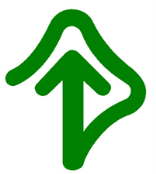 知的障害のある方口頭での説明の理解が難しい方には、できるだけ絵・図・写真などを使用して分かりやすく説明する、説明のポイントをメモ書きして渡すなどの工夫をします。メモ書きの際、必要に応じて、漢字にふりがなをふります。 何度も繰り返し同じ話をされる方、つじつまの合わない話をされる方には、話を途中で遮らずに、タイミングを見計らって用件を確認し、訪問目的に沿って応対するようにします。 精神障害のある方口頭での説明の理解が難しい方には、説明のポイントをメモ書きして渡すなどの工夫をします。 何度も繰り返し同じ話をされる方、つじつまの合わない話をされる方には、話を途中で遮らずに、タイミングを見計らって用件を確認し、訪問目的に沿って応対するようにします。 （３）手続き［書類記入、文書交付・閲覧、金銭収受］ 視覚障害のある方の場合書類が読めず、記入することができない。 紙幣の識別に時間がかかる場合がある。 聴覚障害のある方の場合手話が分からず、筆談にもとまどう職員が多い。 後で問い合わせしたくても、電話ではできない。 肢体不自由のある方の場合書類に記入するのが困難な方もいる。 お金の出し入れが困難な方もいる。 知的障害・発達障害・精神障害のある方の場合漢字の読み書きが苦手な方がいる。 手続きの仕方が理解しづらい。 行政用語や抽象的な言葉だと理解しづらい。 お金の計算が苦手な方もいる。 視覚障害のある方読み上げを希望された場合には必要な箇所や希望箇所を読み上げます。読み方としては、まず目次や全体の構成を説明し、その後に必要な箇所を読みます。その際は、要点をまとめるのではなく、原文をそのまま読み上げます。 代筆した場合には、その内容を読み上げ、内容を確認してもらいます。ただし、プライバシーに関する事項を読み上げる際は、周囲の人に聞こえないよう留意します。肢体不自由のある方片手で書類を記入する方には、滑りにくいマットや文鎮を置くことで、記入に支障がないようにします。 本人からの希望に応じて、代筆を行います。代筆した内容については、本人に確認してもらいます。知的障害・精神障害・発達障害のある方「ゆっくり」「ていねいに」「穏やかに」応対することを基本とし、書類の記入などにあたっては、本人の理解の状況に応じて、記載項目ごとに説明や確認などを行います。視覚障害のある方要望があれば、文書を読み上げます。 知的障害のある方希望に応じて、交付する文書にふりがなをつける、平易な言葉による補足説明をメモ書きにして渡すなどの工夫をします。 肢体不自由のある方 本人からの希望に応じて、交付された文書の確認や必要な文書の閲覧のための手助けを行います。 視覚障害のある方紙幣や硬貨を声に出して種別を確認しながら手渡します。聴覚障害のある方金額はメモや電卓で示します。肢体不自由のある方要望があれば、本人の見える位置で、本人に確認してもらいながら財布からのお金の出し入れを手伝います。知的障害のある方要望があれば、本人に確認してもらいながら財布からお金の出し入れを手伝います。 緊急時には、障害の特性に合わせたコミュニケーション方法により、情報を的確に伝達し、迅速に避難誘導します。日常的な避難訓練において、障害者の視点を盛り込むよう努め、緊急時に自力での移動が困難な方の避難に支障をきたさないようにします。避難通路について職員に周知を図るとともに、平常時から荷物等で通路をふさがないように心がけます。救急搬送が必要な場合の１１９番通報以外に、本人がかかりつけ医療機関への連絡を希望する場合の協力を行います。【開催会場の確認】障害のある人の利用が可能かどうか、エレベーター・多目的トイレ・身障者駐車場等の有無について、確認します。会場までの通路や廊下は車いすで通行可能かどうか、確認します。【事前の情報提供】講演会やイベントに関する事前情報は、広報誌、ポスター、チラシ、新聞だけでなく、テレビ、ラジオ、ホームページなど、できる限り複数の情報伝達手段を利用します。【参加申込み】事前に参加申込みを受ける場合は、電話、郵送、ファックス、Ｅメールなど、できる限り複数の手段で受けるようにします。申込書の様式は、障害のある人が希望するサービスを事前に把握できるようにしておくと、各種ニーズへの対応を準備することができます。※事前に希望するサービスを把握しない場合でも、手話通訳や点字資料など、可能な限り障害のある人への配慮に留意します。【会場内設営】会場出入口まで、スムーズに行くことができる通路かどうか確認します。通路幅（１２０ｃｍ以上）の確保、視覚障害者誘導用ブロックの有無等を確認します。階段や段差がある場合、板などによる簡易スロープを設置するなどの応急措置や係員を配置して、車いすを持ち上げる、杖を使っている人は介助するなどの人的支援を検討します。電源コードの敷設などにより、床面に凹凸（おうとつ）ができる場合は、テープなどで被覆し、サインの設置や係員の配置により注意を促すなどの対応を検討します。講演会や会議において、手話通訳者や要約筆記者を配置する場合は、聴覚障害のある人の座席を前方に指定します。なお、説明者は、手話通訳や要約筆記に配慮し、ゆっくりとした説明を心がけます。車いす使用の人の座席については、出入口や通路に近い場所を広めに確保します。 ＳＰコード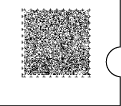 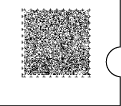 紙に掲載された印刷情報をデジタル情報に変換した二次元コードで、専用の読み上げ装置で読み取ると記録されている情報を音声で聞くことができます。なお、印刷物に貼付する場合は、コードの位置認識のために切り込みを入れます。『参考事例：視覚障害のある方への配慮』ホームページ上のテキスト情報を合成音声で読み上げるソフトウェアは、目でホームページを見ることができない、見にくい等の視覚障害のある利用者がホームページの内容を耳で聞くことによって情報を取得する手段の一つとして利用されています。ソフトウェアがホームページの情報を正しく読み上げられるように、音声だけでもきちんと意味を伝えられるページ構成になっているか等、ホームページ作成時には工夫や配慮が必要です。音声読み上げ対応の留意点文字の表記単語の途中にスペースを入れたり、スペースで体裁を整えると、意図しない読み上げとなります。画像の使用画像ファイルには、その内容を説明した文字列（代替テキスト）を付加し、表示されている内容がわかるようにします。表の使用表は意図しない順序で読み上げる可能性があるので、使用する場合は、表の読み上げ順に配慮し、単純な構造にします。ＰＤＦファイルの使用ＰＤＦデータを音声読み上げソフトだけで正確に理解するのは難しいので、使用する場合は、ＨＴＭＬ版※１で要約を提供をしたり、テキスト版※２で同じ情報を併せて提供するようにします。盲導犬視覚障害のある方の歩行を補助するための犬で、行く手を阻むモノなどの存在を知らせ、安全に歩くための補助を行います。聴導犬聴覚に障害のある方の耳の代わりとなり、屋外ではクラクションや自転車の呼び鈴、名前を呼ばれたことなどを知らせます。 介助犬落とし物を拾って渡す、手の届かないものを持ってくる、荷物を運ぶ、ドアの開閉、必要に応じて歩行介助、起立、移乗（車いすから車へなど）の補助などを行います。 応対のポイント①応対の仕方がわからない場合は、使用者本人に直接聞きます。②犬のトイレも、犬によって異なりますので、使用者本人に直接聞きます。 周りの方への説明のポイント①補助犬は、適切な健康管理と予防対策が講じられた犬であり、使用者が行動管理（食事や犬の排泄等）をしているので、迷惑はかけないこと。②補助犬は、外に出たらいつでも仕事中なので、触ったり、声をかけたり、気を引いたりせず、見守ってほしいこと。（食べ物や水も与えないこと） ③犬が嫌いな方、またはアレルギーのある方には、その旨職員にお知らせいただきたいこと。 補助犬マーク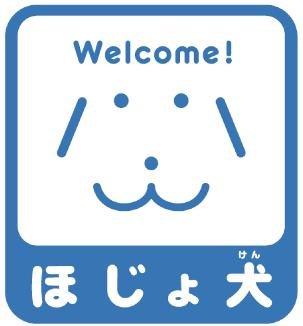 身体障害者補助犬法の施行に伴い、施設内への受け入れ啓発ステッカーが、複数の機関から発行されています。                            